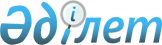 "Ерікті және мәжбүрлеп таратылатын банктердің тарату комиссияларының есеп және қосымша ақпарат беру нысанын, мерзімдері мен кезеңділігін бекіту туралы" Қазақстан Республикасының Қаржы нарығын реттеу және дамыту агенттігі Басқармасының 2020 жылғы 14 желтоқсандағы № 116 қаулысына өзгерістер мен толықтырулар енгізу туралыҚазақстан Республикасы Қаржы нарығын реттеу және дамыту агенттігі Басқармасының 2021 жылғы 24 ақпандағы № 40 қаулысы. Қазақстан Республикасының Әділет министрлігінде 2021 жылғы 2 наурызда № 22280 болып тіркелді
      Қазақстан Республикасының нормативтік құқықтық актілерін жетілдіру мақсатында Қазақстан Республикасы Қаржы нарығын реттеу және дамыту агенттігінің Басқармасы ҚАУЛЫ ЕТЕДІ:
      1. "Ерікті және мәжбүрлеп таратылатын банктердің тарату комиссияларының есеп және қосымша ақпарат беру нысанын, мерзімдері мен кезеңділігін бекіту туралы" Қазақстан Республикасының Қаржы нарығын реттеу және дамыту агенттігі Басқармасының 2020 жылғы 14 желтоқсандағы №116 қаулысына (Нормативтік құқықтық актілерді мемлекеттік тіркеу тізілімінде № 21834 болып тіркелген, 2020 жылғы 25 желтоқсанда Қазақстан Республикасы нормативтік құқықтық актілерінің эталондық бақылау банкінде жарияланған) мынадай өзгерістер мен толықтырулар енгізілсін:
      тақырыбы мынадай редакцияда жазылсын:
      "Ерікті түрде және мәжбүрлеп таратылатын банктердің, қызметі ерікті түрде және мәжбүрлеп тоқтатылатын Қазақстан Республикасының бейрезидент-банктері филиалдарының тарату комиссияларының есеп және қосымша ақпарат беру нысанын, мерзімдері мен кезеңділігін бекіту туралы";
      1-тармақ мынадай редакцияда жазылсын: 
      "1. Ерікті түрде және мәжбүрлеп таратылатын банктердің (бұдан әрі – таратылатын банк), қызметі ерікті түрде және мәжбүрлеп тоқтатылатын Қазақстан Республикасының бейрезидент-банктері филиалдарының (бұдан әрі – қызметі тоқтатылатын Қазақстан Республикасы бейрезидент-банкінің филиалы) тарату комиссиялары беретін есептердің және қосымша ақпараттың мынадай нысандары бекітілсін:
      1) осы қаулыға 1-қосымшаға сәйкес таратылатын банктің балансының нысаны;
      2) осы қаулыға 2-қосымшаға сәйкес таратылатын банктің баланстан тыс шоттары бойынша есептің нысаны;
      3) осы қаулыға 3-қосымшаға сәйкес таратылатын банк активтерінің жай-күйі туралы есептің нысаны;
      4) осы қаулыға 4-қосымшаға сәйкес таратылатын банк міндеттемелерінің жай-күйі туралы есептің нысаны;
      5) осы қаулыға 5-қосымшаға сәйкес таратылатын банктің касса және ағымдағы шоттар бойынша ақша қалдықтары мен қозғалысы туралы есептің нысаны;
      6) осы қаулыға 6-қосымшаға сәйкес таратылатын банктің, қызметі тоқтатылатын Қазақстан Республикасының бейрезидент-банкі филиалының дебиторлық берешегінің жай-күйі туралы есептің нысаны;
      7) осы қаулыға 7-қосымшаға сәйкес таратылатын банктің, қызметі тоқтатылатын Қазақстан Республикасының бейрезидент-банкі филиалының кепіл мүлкінің жай-күйі туралы есептің нысаны;
      8) осы қаулыға 8-қосымшаға сәйкес таратылатын банктің, қызметі тоқтатылатын Қазақстан Республикасының бейрезидент-банкі филиалының меншікті мүлкінің жай-күйі туралы есептің нысаны;
      9) осы қаулыға 9-қосымшаға сәйкес таратылатын банктің, қызметі тоқтатылатын Қазақстан Республикасының бейрезидент-банкі филиалының тарату комиссиясы жасаған шығыстар туралы есептің нысаны;
      10) осы қаулыға 10-қосымшаға сәйкес тарату комиссиясының өтеулі қызмет көрсету шарттары бойынша қызмет көрсететін қызметкерлер мен тұлғалардың саны туралы есептің нысаны;
      11) осы қаулыға 11-қосымшаға сәйкес таратылатын банк, қызметі тоқтатылатын Қазақстан Республикасы бейрезидент-банкінің филиалы кредиторларының шағымдар (өтініштер) беру үшін белгіленген мерзім өткеннен кейін мәлімделген, кредиторлар талаптарының тізіліміне енгізілмеген талаптарын есепке алу журналының нысаны;
      12) осы қаулыға 12-қосымшаға сәйкес таратылатын банктің, қызметі тоқтатылатын Қазақстан Республикасының бейрезидент-банкі филиалының дебиторлық берешегін өндіріп алу және кепіл мүлкінің жай-күйі туралы есептің нысаны;
      13) осы қаулыға 13-қосымшаға сәйкес таратылатын банктің, қызметі тоқтатылатын Қазақстан Республикасының бейрезидент-банкі филиалының тарату комиссиясының басшы қызметкерлеріне, борышкерлеріне, төрағасына, мүшелеріне немесе қызметкерлеріне қатысты қозғалған қылмыстық істер туралы есептің нысаны;
      14) осы қаулыға 14-қосымшаға сәйкес таратылатын банктің аралық тарату балансының нысаны;
      15) осы қаулыға 15-қосымшаға сәйкес тарату процесінің басындағы таратылатын банктің, қызметі тоқтатылатын Қазақстан Республикасының бейрезидент-банкі филиалының кредиторлары тізімінің нысаны;
      16) осы қаулыға 16-қосымшаға сәйкес таратылатын банктің, қызметі тоқтатылатын Қазақстан Республикасының бейрезидент-банкі филиалының кредиторлары мәлімдеген шағымдарды (өтініштерді) есепке алу журналының нысаны;
      17) осы қаулыға 17-қосымшаға сәйкес таратылатын банктің, қызметі тоқтатылатын Қазақстан Республикасының бейрезидент-банкі филиалының талап етілмеген кредиторлық берешегін есепке алу журналының нысаны;
      18) осы қаулыға 18-қосымшаға сәйкес таратылатын банктің, қызметі тоқтатылатын Қазақстан Республикасының бейрезидент-банкі филиалының меншікті мүлкін есепке алу журналының нысаны;
      19) осы қаулыға 19-қосымшаға сәйкес таратылатын банктің, қызметі тоқтатылатын Қазақстан Республикасының бейрезидент-банкі филиалының дебиторлық берешегін есепке алу журналының нысаны;
      20) осы қаулыға 20-қосымшаға сәйкес таратылатын банктің аралық тарату балансына енгізілген кредиторлар талаптары тізілімінің нысаны;
      21) осы қаулыға 21-қосымшаға сәйкес таратылатын банктің аралық тарату балансына енгізілген кредиторлар талаптары тізіліміне өзгерістер және (немесе) толықтырулар нысаны;
      22) осы қаулыға 22-қосымшаға сәйкес таратылатын банктің тарату балансының нысаны;
      23) осы қаулыға 23-қосымшаға сәйкес қызметі тоқтатылатын Қазақстан Республикасының бейрезидент-банкі филиалының активтер мен міндеттемелер туралы есебінің нысаны.";
      2-тармақ алып тасталсын;
      12-тармақ мынадай редакцияда жазылсын:
      "12. Тарату комиссиясы уәкілетті органға бекіту (банкті мәжбүрлеп тарату, Қазақстан Республикасының бейрезидент-банкі филиалының қызметін мәжбүрлеп тоқтату кезінде) немесе қарау үшін таратылатын банк акционерлерінің жалпы жиналысы бекіткенге дейін (ерікті тарату кезінде), Қазақстан Республикасы бейрезидент-банкінің уәкілетті органы бекіткенге дейін (Қазақстан Республикасының бейрезидент-банкі филиалының қызметін ерікті түрде тоқтату кезінде) кредиторлар талаптарының тізіліміне өзгерістер және (немесе) толықтырулар енгізу себептері туралы түсіндірме жазбаны және олардың негізділігін куәландыратын құжаттардың көшірмелерін қоса бере отырып, екі данада қалыптастырылатын кредиторлар талаптарының тізіліміне өзгерістерді және (немесе) толықтыруларды ұсынады.
      Уәкілетті орган күнтізбелік 15 (он бес) күн ішінде кредиторлар талаптарының тізіліміне өзгерістерді және (немесе) толықтыруларды бекітеді (мәжбүрлеп тарату, қызметін мәжбүрлеп тоқтату кезінде) немесе қарайды (ерікті түрде тарату, қызметін ерікті түрде тоқтату кезінде).
      Кредиторлар талаптарының тізіліміне өзгерістер және (немесе) толықтырулар бекітілгеннен кейін (мәжбүрлеп тарату, қызметін мәжбүрлеп тоқтату кезінде) немесе қаралғаннан кейін (ерікті түрде тарату, қызметін ерікті түрде тоқтату кезінде) осы құжаттың бір данасы тарату комиссиясына қайтарылуға тиіс, ал екінші данасы уәкілетті органда қалады.
      Ерікті түрде таратылатын банктің, қызметі ерікті түрде тоқтатылатын Қазақстан Республикасының бейрезидент-банкі филиалының кредиторлары талаптарының тізіліміне бекітілген өзгерістердің және (немесе) толықтырулардың көшірмесі таратылатын банк акционерлерінің жалпы жиналысы, Қазақстан Республикасы бейрезидент-банкінің уәкілетті органы оларды бекіткен күннен кейін 3 (үш) жұмыс күні ішінде уәкілетті органға назарда ұстау үшін ұсынылады.";
      14-тармақ мынадай редакцияда жазылсын: 
      "14. Осы қаулыға 22-қосымшаға сәйкес нысан бойынша жасалған таратылатын банктi және қызметі тоқтатылатын Қазақстан Республикасының бейрезидент-банкі филиалының таратылуы туралы есеп, таратылатын банктің тарату балансы келісу (мәжбүрлеп тарату, қызметін мәжбүрлеп тоқтату кезінде) немесе таратылатын банк акционерлерінің жалпы жиналысы, Қазақстан Республикасының бейрезидент-банкінің уәкілетті органы бекіткенге дейін қарау үшін (ерікті түрде тарату, қызметін ерікті түрде тоқтату кезінде) уәкілетті органға бір данада ұсынылады.
      Уәкілетті орган тарату туралы есепті және тарату балансын олар келіп түскен күннен бастап күнтізбелік 30 (отыз) күн ішінде келіседі (мәжбүрлеп тарату, қызметін мәжбүрлеп тоқтату кезінде) немесе қарайды (ерікті түрде тарату, қызметін ерікті түрде тоқтату кезінде).
      Таратылатын банктің және қызметі тоқтатылатын Қазақстан Республикасының бейрезидент-банкі филиалының таратылуы туралы есеп және таратылатын банктің тарату балансы келісілгеннен кейін (мәжбүрлеп тарату кезінде) немесе қаралғаннан кейін (ерікті тарату, қызметін ерікті түрде тоқтату кезінде) тарату комиссиясына қайтарылады, олардың көшірмесі уәкілетті органда қалады.";
      мынадай мазмұндағы 15-1-тармақпен толықтырылсын:
      "15-1. Қазақстан Республикасының бейрезидент-банкі филиалының қызметін ерікті түрде тоқтататын тарату комиссиясы уәкілетті орган қарағаннан кейін 10 (он) жұмыс күні ішінде Қазақстан Республикасының бейрезидент-банкі қызметін тоқтататын филиалының таратылуы туралы есепті Қазақстан Республикасының бейрезидент-банкінің уәкілетті органына бекітуге шығарады.
      Қызметі ерікті тоқтатылатын бейрезидент-банк филиалының тарату комиссиясы "Қазақстан Республикасындағы банктер және банк қызметі туралы" 1995 жылғы 31 тамыздағы Қазақстан Республикасы Заңының 69-бабының 6-тармағында белгіленген мерзімдерде уәкілетті органға тарату туралы бекітілген есептің, сондай-ақ Қазақстан Республикасы бейрезидент-банкі филиалының қызметін тоқтататын міндеттемелер мен активтері туралы тарату есебінің көшірмесін ұсынады.";
      6, 7, 8, 9, 11, 12, 13, 15, 16, 17, 18 және 19-қосымшалар осы қаулыға 1, 2, 3, 4, 5, 6, 7, 8, 9, 10, 11 және 12-қосымшаларға сәйкес редакцияда жазылсын;
      осы қаулыға 13-қосымшаға сәйкес редакциядағы 23-қосымшамен толықтырылсын.
      2. Банктерді реттеу департаменті Қазақстан Республикасының заңнамасында белгіленген тәртіппен:
      1) Заң департаментімен бірлесіп осы қаулыны Қазақстан Республикасының Әділет министрлігінде мемлекеттік тіркеуді;
      2) осы қаулыны ресми жарияланғаннан кейін Қазақстан Республикасы Қаржы нарығын реттеу және дамыту агенттігінің ресми интернет-ресурсына орналастыруды;
      3) осы қаулы мемлекеттік тіркелгеннен кейін он жұмыс күні ішінде Заң департаментіне осы тармақтың 2) тармақшасында көзделген іс-шараның орындалуы туралы мәліметтерді ұсынуды қамтамасыз етсін.
      3. Осы қаулының орындалуын бақылау Қазақстан Республикасының Қаржы нарығын реттеу және дамыту агенттігі Төрағасының жетекшілік ететін орынбасарына жүктелсін.
      4. Осы қаулы алғашқы ресми жарияланған күнінен кейін күнтізбелік он күн өткен соң қолданысқа енгізіледі.
       "КЕЛІСІЛДІ"
      Қазақстан Республикасы
      Стратегиялық жоспарлау
      және реформалар агенттігі
      Ұлттық статистика бюросы Әкімшілік деректерді жинауға арналған нысан
      Нысан қайда ұсынылады: қаржы нарығы мен қаржы ұйымдарын реттеу, бақылау және қадағалау жөніндегі уәкілетті органға
      Әкімшілік деректердің нысаны www.finreg.kz интернет-ресурсында орналастырылған Таратылатын банктің, қызметі тоқтатылатын Қазақстан Республикасының бейрезидент-банкі филиалының дебиторлық берешегінің жай-күйі туралы есеп
      Индекс: F6-LKB
      Кезеңділігі: ай сайын, жартыжылдық, жылдық
      Есепті кезең: 20__ жылғы "___" __________ жағдай бойынша
      Ақпаратты ұсынатын тұлғалар тобы: таратылатын банктердің, қызметі тоқтатылатын Қазақстан Республикасының бейрезидент-банктері филиалдарының тарату комиссиялары
      Ұсыну мерзімі:
      ай сайынғы есеп:
      тарату комиссиясының бөлімшелері болмаған жағдайда есепті айдан кейінгі айдың 6 (алтыншы) кешіктірмей;
      тарату комиссиясының бөлімшелері болған жағдайда есепті айдан кейінгі айдың 8 (сегізінші) кешіктірмей;
      бірінші жартыжылдық үшін есеп:
      тарату комиссиясының бөлімшелері болмаған жағдайда - 6 (алтыншы) шілдеден кешіктірмей;
      тарату комиссиясының бөлімшелері болған жағдайда - 8 (сегізінші) шілдеден кешіктірмей;
      жылдық есеп:
      тарату комиссиясының бөлімшелері болмаған жағдайда - есепті жылдан кейінгі жылдың 25 (жиырма бесінші) қаңтарынан кешіктірмей;
      тарату комиссиясының бөлімшелері болған жағдайда - есепті жылдан кейінгі жылдың 30 (отызыншы) қаңтарынан кешіктірмей.
      Атауы ___________________ Мекенжайы_______________________
      Телефоны ________________________
      Электрондық пошта мекенжайы __________________________________
      Орындаушы _____________________________________       ____________ 
      тегі, аты және әкесінің аты (бар болса)                   телефоны
      Бас бухгалтер немесе есепке қол қоюға уәкілетті адам 
      _____________________________________       ____________________ 
      тегі, аты, әкесінің аты (ол бар болса)       қолы, телефоны
      Төраға немесе есепке қол қоюға уәкілетті адам 
      _____________________________________       ____________________ 
      тегі, аты, әкесінің аты (ол бар болса)             қолы, телефоны
      Күні 20__ жылғы "____" ______________ Әкімшілік деректердің нысанын толтыру бойынша түсіндірме Таратылатын банктің, қызметі тоқтатылатын Қазақстан Республикасының бейрезидент-банкі филиалының дебиторлық берешегінің жай-күйі туралы есеп (индекс: F6-LKB, кезеңділігі: ай сайын, жартыжылдық, жылдық) 1-тарау. Жалпы ережелер
      1. Осы әкімшілік деректер нысанын толтыру бойынша түсіндірме (бұдан әрі - Түсіндірме) "Таратылатын банктің, қызметі тоқтатылатын Қазақстан Республикасының бейрезидент-банкі филиалының дебиторлық берешегінің жай-күйі туралы есеп" нысанын (бұдан әрі - Нысан) толтыру бойынша бірыңғай талаптарды айқындайды.
      2. Нысан "Қазақстан Республикасындағы банктер және банк қызметі туралы" 1995 жылғы 31 тамыздағы Қазақстан Республикасы Заңының 74-4-бабы 1-тармағының 2) тармақшасына сәйкес әзірленді.
      3. Ай сайынғы есеп қаңтар, ақпан, наурыз, сәуір, мамыр, шілде, тамыз, қыркүйек, қазан, қараша үшін жасалады. Есепті айдан кейінгі айдың бірінші күні ай сайынғы есептің есепті күні болып табылады.
      Жартыжылдық есеп бірінші жартыжылдық үшін ұсынылады. Жылдың 1 (бірінші) шілдесі жартыжылдық есептің есепті күні болып табылады. 1 (бірінші) қаңтардан бастап 30 (отызыншы) маусымға дейін бірінші жарты жылдық жартыжылдық есептің есепті кезеңі болып табылады.
      Есепті жылдан кейінгі жылдың 1 (бірінші) қаңтары жылдық есептің есепті күні болып табылады. Алдыңғы жылдық есептің есепті күні жылдық есеп үшін алдыңғы есепті күн болып табылады. 
      4. Нысан есепті кезең соңындағы жағдай бойынша жасалады. Нысандағы деректер мың теңгемен толтырылады. 500 (бес жүз) теңгеден аз сома 0 (нөлге) дейін дөңгелектенеді, ал 500 (бес жүзге) тең және одан жоғары сома 1000 (мың) теңгеге дейін дөңгелектенеді.
      5. Нысанға тарату комиссиясының төрағасы, бас бухгалтер немесе есепке қол қоюға уәкілетті адамдар және орындаушы қол қояды. 2-тарау. Есептің нысанын толтыру бойынша түсіндірме 
      6. 1.1.2-жолда берілген мерзімі өткен берешегі жоқ және (немесе) негізгі борыш және (немесе) сыйақы бойынша 90 (тоқсан) күнге дейін мерзімі өткен берешегі бар қарыздар бойынша мәліметтер көрсетіледі.
      7. Жартыжылдық есепті қалыптастырған кезде 2.2, 3.2, 4.2-жолдар маусым үшін жасалады.
      8. Жылдық есепті қалыптастырған кезде 2.2, 3.2, 4.2-жолдар желтоқсан үшін жасалады. Әкімшілік деректер жинауға арналған нысан 
      Нысан қайда ұсынылады: қаржы нарығы мен қаржы ұйымдарын реттеу, бақылау және қадағалау жөніндегі уәкілетті органға
      Әкімшілік деректер нысаны www.finreg.kz интернет-ресурсында орналастырылған Таратылатын банктің, қызметі тоқтатылатын Қазақстан Республикасының бейрезидент-банкі филиалының кепіл мүлкінің жай-күйі туралы есеп
      Индекс: F7-LKB
      Кезеңділігі: ай сайын, жартыжылдық, жылдық
      Есепті кезең: 20____ жылғы "____" "__________" жағдай бойынша
      Ақпаратты ұсынатын тұлғалар тобы: таратылатын банктердің, қызметі тоқтатылатын Қазақстан Республикасының бейрезидент-банктері филиалдарының тарату комиссиялары
      Ұсыну мерзімі:
      ай сайынғы есеп:
      тарату комиссиясының бөлімшелері болмаған жағдайда – есепті айдан кейінгі айдың 6 (алтыншы) күнінен кешіктірмей;
      тарату комиссиясының бөлімшелері болған жағдайда – есепті айдан кейінгі айдың 8 сегізінші) күнінен кешіктірмей;
      бірінші жартыжылдық үшін есеп:
      тарату комиссиясының бөлімшелері болмаған жағдайда – 6 (алтыншы) шілдеден кешіктірмей;
      тарату комиссиясының бөлімшелері болған жағдайда – 8 (сегізінші) шілдеден кешіктірмей;
      жылдық есеп:
      тарату комиссиясының бөлімшелері болмаған жағдайда – есепті айдан кейінгі жылдың 25 (жиырма бесінші) қаңтарынан кешіктірмей;
      тарату комиссиясының бөлімшелері болған жағдайда – есепті жылдан кейінгі жылдың 30 (отызыншы) қаңтарынан кешіктірмей.
      кестенің жалғасы
      кестенің жалғасы
      Атауы___________________ Мекенжайы_______________________
      Телефоны ________________________
      Электрондық пошта мекенжайы ____________________________
      Орындаушы___________________________________             ____________ 
      тегі, аты және әкесінің аты (ол бар болса)                   телефоны
      Бас бухгалтер немесе есепке қол қоюға уәкілетті адам 
      _____________________________________             ____________________ 
      тегі, аты және әкесінің аты (ол бар болса)                   қолы, телефоны
      Төраға немесе есепке қол қоюға уәкілетті адам 
      _____________________________________             ____________________ 
      тегі, аты және әкесінің аты (ол бар болса)                   қолы, телефоны
      Күні 20__ жылғы "____" ______________ Әкімшілік деректердің нысанын толтыру бойынша түсіндірме Таратылатын банктің, қызметі тоқтатылатын Қазақстан Республикасының бейрезидент-банкі филиалының кепіл мүлкінің жай-күйі туралы есеп (индекс: F7-LKB, кезеңділігі: ай сайын, жартыжылдық, жылдық) 1-тарау. Жалпы ережелер
      1. Осы әкімшілік деректер нысанын толтыру бойынша түсіндірме (бұдан әрі - Түсіндірме) "Таратылатын банктің, қызметі тоқтатылатын Қазақстан Республикасының бейрезидент-банкі филиалының кепіл мүлкінің жай-күйі туралы есеп" нысанын (бұдан әрі - Нысан) толтыру бойынша бірыңғай талаптарды айқындайды.
      2. Нысан "Қазақстан Республикасындағы банктер және банк қызметі туралы" 1995 жылғы 31 тамыздағы Қазақстан Республикасы Заңының 74-4-бабы 1-тармағының 2) тармақшасына сәйкес әзірленді.
      3. Ай сайынғы есеп қаңтар, ақпан, наурыз, сәуір, мамыр, шілде, тамыз, қыркүйек, қазан, қараша үшін жасалады. Есепті айдан кейінгі айдың бірінші күні ай сайынғы есептің есепті күні болып табылады. Алдыңғы есептің есепті күні ай сайынғы есеп үшін алдыңғы есепті күн болып табылады.
      Жартыжылдық есеп бірінші жартыжылдық үшін ұсынылады. Жылдың 1 (бірінші) шілдесі жартыжылдық есептің есепті күні болып табылады. 1 (бірінші) қаңтардан бастап 30 (отызыншы) маусымға дейін бірінші жарты жылдық жартыжылдық есептің есепті кезеңі болып табылады.
      Есепті жылдан кейінгі жылдың 1 (бірінші) қаңтары жылдық есептің есепті күні болып табылады. Алдыңғы жылдық есептің есепті күні жылдық есеп үшін алдыңғы есепті күн болып табылады.
      4. Нысан есепті кезең соңындағы жағдай бойынша жасалады. Нысандағы деректер мың теңгемен толтырылады. 500 (бес жүз) теңгеден аз сома 0 (нөлге) дейін дөңгелектенеді, ал 500 (бес жүзге) тең және одан жоғары сома 1000 (мың) теңгеге дейін дөңгелектенеді.
      5. Нысанға тарату комиссиясының төрағасы, бас бухгалтер немесе есепке қол қоюға уәкілетті адамдар және орындаушы қол қояды. 2-тарау. Есеп нысанын толтыру бойынша түсіндірме
      6. Жартыжылдық есеп осы нысан бойынша бірінші жартыжылдықтағы қорытынды деректер келтірілмей маусым үшін жасалады.
      7. Осы нысан бойынша жылдық есеп бір жылдағы қорытынды деректер шығарылмай желтоқсан үшін жасалады.
      8. 2, 5, 8, 10, 12, 14, 16-бағандар қамтамасыз ету түрлері бойынша кепіл мүлкінің санын көрсетуге арналған. Егер кепіл туралы бір шарт шеңберінде қамтамасыз етудің бірнеше түрі көзделсе, осы қамтамасыз етудің әрбір түрі 1 (бір) бірлік ретінде көрсетіледі. Біртекті кепілмен қамтамасыз ету бірегей бола отырып, сондай-ақ ұқсас сипатқа ие және ұқсас құрауыштардан тұратын 1 (бір) бірлік ретінде көрсетіледі. Әкімшілік деректерді жинауға арналған нысан 
      Нысан қайда ұсынылады: қаржы нарығы мен қаржы ұйымдарын реттеу, бақылау және қадағалау жөніндегі уәкілетті органға
      Әкімшілік деректер нысаны: www.finreg.kz интернет-ресурсына орналастырылған Таратылатын банктің, қызметі тоқтатылатын Қазақстан Республикасының бейрезидент-банкі филиалының меншікті мүлкінің жай-күйі туралы есеп 
      Әкімшілік деректер нысаны индексі: F8-LKB
      Кезеңділігі: ай сайын, жартыжылдық, жылдық 
      Есепті кезең: 20____ жылғы "____" "__________" жағдай бойынша 
      Ақпаратты ұсынатын тұлғалар тобы: таратылатын банктің, қызметі тоқтатылатын Қазақстан Республикасының бейрезидент-банкі филиалының тарату комиссиялары
      Ұсыну мерзімі:
      ай сайынғы есеп:
      тарату комиссиясының бөлімшелері болмаған жағдайда – есептi айдан кейiнгi айдың 6 (алтыншы) күнінен кешiктiрiлмей;
      тарату комиссиясының бөлімшелері болған жағдайда – есептi айдан кейiнгi айдың 8 (сегізінші) күнінен кешiктiрiлмей ұсынылады;
      бірінші жартыжылдық үшін есеп:
      тарату комиссиясының бөлімшелері болмаған жағдайда – 6 (алтыншы) шілдеден кешіктірмей;
      тарату комиссиясының бөлімшелері болған жағдайда – 8 (сегізінші) шілдеден кешіктірмей;
      жылдық есеп:
      тарату комиссиясының бөлімшелері болмаған жағдайда есепті айдан кейінгі жылдың - 25 (жиырма бесінші) қаңтарынан кешіктірмей;
      тарату комиссиясының бөлімшелері болған жағдайда есепті жылдан кейінгі жылдың - 30 (отызыншы) қаңтарынан кешіктірмей.
      кестенің жалғасы
      кестенің жалғасы
      кестенің жалғасы
      Атауы___________________ Мекенжайы_______________________
      Телефоны ________________________
      Электрондық пошта мекенжайы ____________________________
      Орындаушы_____________________________________       ____________ 
      тегі, аты және әкесінің аты (ол бар болса)                   телефоны
      Бас бухгалтер немесе есепке қол қоюға уәкілетті адам 
      _____________________________________             ____________________ 
      тегі, аты және әкесінің аты (ол бар болса)                   қолы, телефоны
      Төраға немесе есепке қол қоюға уәкілетті адам 
      _____________________________________             ____________________ 
      тегі, аты және әкесінің аты (ол бар болса)                   қолы, телефоны
      Күні 20__ жылғы "____" ______________ Әкімшілік деректер жинауға арналған нысанды толтыру бойынша түсіндірме Таратылатын банктің, қызметі тоқтатылатын Қазақстан Республикасының бейрезидент-банкі филиалының меншікті мүлкінің жай-күйі туралы есеп (индекс: F8-LKB, кезеңділігі: ай сайын, жартыжылдық, жылдық) 1-тарау. Жалпы ережелер
      1. Осы әкімшілік деректер нысанын толтыру бойынша түсіндірме (бұдан әрі - Түсіндірме) "Таратылатын банктің, қызметі тоқтатылатын Қазақстан Республикасының бейрезидент-банкі филиалының меншікті мүлкінің жай-күйі туралы есеп" нысанын (бұдан әрі - Нысан) толтыру бойынша бірыңғай талаптарды айқындайды.
      2. Нысан "Қазақстан Республикасындағы банктер және банк қызметі туралы" 1995 жылғы 31 тамыздағы Қазақстан Республикасы Заңының 74-4-бабы 1-тармағының 2) тармақшасына сәйкес әзірленді.
      3. Ай сайынғы есеп қаңтар, ақпан, наурыз, сәуір, мамыр, шілде, тамыз, қыркүйек, қазан, қараша үшін жасалады. Есепті айдан кейінгі айдың бірінші күні ай сайынғы есептің есепті күні болып табылады. Алдыңғы есептің есепті күні ай сайынғы есеп үшін алдыңғы есепті күн болып табылады.
      Жартыжылдық есеп бірінші жартыжылдық үшін ұсынылады. Жылдың 1 (бірінші) шілдесі жартыжылдық есептің есепті күні болып табылады. 1 (бірінші) қаңтардан бастап 30 (отызыншы) маусымға дейін бірінші жарты жылдық жартыжылдық есептің есепті кезеңі болып табылады.
      Есепті жылдан кейінгі жылдың 1 (бірінші) қаңтары жылдық есептің есепті күні болып табылады. Алдыңғы жылдық есептің есепті күні жылдық есеп үшін алдыңғы есепті күн болып табылады.
      4. Нысан есепті кезең соңында жасалады. Нысандағы деректер мың теңгемен толтырылады. 500 (бес жүз) теңгеден аз сома 0 (нөлге) дейін дөңгелектенеді, ал 500 (бес жүзге) тең және одан жоғары сома 1000 (мың) теңгеге дейін дөңгелектенеді.
      5. Нысанға тарату комиссиясының төрағасы, бас бухгалтер немесе есепке қол қоюға уәкілетті адамдар және орындаушы қол қояды. 2-тарау. Есеп нысанын толтыру бойынша түсіндірме
      6. Жартыжылдық есепті қалыптастырған кезде Нысан маусым үшін жеке және бірінші жартыжылдық үшін жеке жасалады.
      7. Жылдық есепті қалыптастырған кезде Нысан желтоқсан үшін жеке және күнтізбелік жыл үшін жеке жасалады. Әкімшілік деректерді жинауға арналған нысан
      Нысан кімге ұсынылады: қаржы нарығы мен қаржы ұйымдарын реттеу, бақылау және қадағалау жөніндегі уәкілетті орган 
      Әкімшілік деректердің нысаны www.finreg.kz интернет-ресурсында орналастырылған Таратылатын банктің, қызметі тоқтатылатын Қазақстан Республикасының бейрезидент-банкі филиалының тарату комиссиясы жасаған шығыстар туралы есеп
      Әкімшілік деректер нысанының индексі: F9-LKB
      Кезеңділігі: ай сайын, жартыжылдық, жылдық
      Есепті кезең: 20__ жылғы "___" ___________ жағдай бойынша
      Ақпаратты ұсынатын тұлғалар тобы: таратылатын банктердің, қызметі тоқтатылатын Қазақстан Республикасының бейрезидент-банктері филиалдарының тарату комиссиялары 
      Ұсыну мерзімі:
      ай сайынғы есеп:
      тарату комиссиясының бөлімшелері болмаған жағдайда – есептi айдан кейiнгi айдың 6 (алтыншы) күнінен кешiктiрiлмей;
      тарату комиссиясының бөлімшелері болған жағдайда – есептi айдан кейiнгi айдың 8 (сегізінші) күнінен кешiктiрiлмей ұсынылады;
      бірінші жартыжылдық үшін есеп:
      тарату комиссиясының бөлімшелері болмаған жағдайда – 6 (алтыншы) шілдеден кешіктірмей;
      тарату комиссиясының бөлімшелері болған жағдайда – 8 (сегізінші) шілдеден кешіктірмей;
      жылдық есеп:
      тарату комиссиясының бөлімшелері болмаған жағдайда – есепті айдан кейінгі жылдың 25 (жиырма бесінші) қаңтарынан кешіктірмей;
      тарату комиссиясының бөлімшелері болған жағдайда – есепті жылдан кейінгі жылдың 30 (отызыншы) қаңтарынан кешіктірмей.
      Атауы___________________ Мекенжайы_____________________
      Телефон ________________________
      Электрондық пошта мекенжайы ____________________________
      Орындаушы____________________________________             ____________ 
      тегі, аты, әкесінің аты (ол бар болса)                   телефон
      Бас бухгалтер немесе есепке қол қоюға уәкілетті адам 
      _____________________________________             ____________________ 
      тегі, аты, әкесінің аты (ол бар болса)                   қолы, телефон
      Төраға немесе есепке қол қоюға уәкілетті адам 
      _____________________________________             ____________________ 
      тегі, аты, әкесінің аты (ол бар болса)                   қолы, телефон
      Күні 20__ жылғы "____" ______________ Әкімшілік деректер нысанын толтыру бойынша түсіндірме Таратылатын банктің, қызметі тоқтатылатын Қазақстан Республикасының бейрезидент-банкі филиалының тарату комиссиясы жасаған шығыстар туралы есеп (индексі: F9-LKB, кезеңділігі: ай сайын, жартыжылдық, жылдық) 1-тарау. Жалпы ережелер
      1. Осы әкімшілік деректер нысанын толтыру бойынша түсіндірме (бұдан әрі – Түсіндірме) "Таратылатын банктің, қызметі тоқтатылатын Қазақстан Республикасының бейрезидент-банкі филиалының тарату комиссиясы жасаған шығыстар туралы есеп" нысанын (бұдан әрі – Нысан) толтыру бойынша бірыңғай талаптарды айқындайды.
      2. Нысан "Қазақстан Республикасындағы банктер және банк қызметі туралы" 1995 жылғы 31 тамыздағы Қазақстан Республикасы Заңының 74-4-бабы 1-тармағының 2) тармақшасына сәйкес әзірленді.
      3. Ай сайынғы есеп қаңтар, ақпан, наурыз, сәуір, мамыр, шілде, тамыз, қыркүйек, қазан, қараша үшін жасалады. Есепті айдан кейінгі айдың бірінші күні ай сайынғы есептің есепті күні болып табылады. Алдыңғы есептің есепті күні ай сайынғы есеп үшін алдыңғы есепті күн болып табылады.
      Жартыжылдық есеп бірінші жартыжылдық үшін ұсынылады. Жылдың 1 (бірінші) шілдесі жартыжылдық есептің есепті күні болып табылады. 1 (бірінші) қаңтардан бастап 30 (отызыншы) маусымға дейін бірінші жарты жылдық жартыжылдық есептің есепті кезеңі болып табылады.
      Есепті жылдан кейінгі жылдың 1 (бірінші) қаңтары жылдық есептің есепті күні болып табылады. Алдыңғы жылдық есептің есепті күні жылдық есеп үшін алдыңғы есепті күн болып табылады.
      4. Нысан есепті кезеңнің соңындағы жағдай бойынша жасалады. Нысандағы деректер мың теңгемен толтырылады. 500 (бес жүз) теңгеден кем сома 0 (нөлге) дейін дөңгелектенеді, ал 500 (бес жүз) теңгеге тең және одан жоғары сома 1000 (мың) теңгеге дейін дөңгелектенеді.
      5. Нысанға тарату комиссиясының төрағасы, бас бухгалтер немесе есепке қол қоюға уәкілетті адамдар және орындаушы қол қояды. 2-тарау. Нысанды толтыру бойынша түсіндірме
      6. Жартыжылдық есепті қалыптастыру кезінде Нысан бірінші жартыжылдық үшін жиынтық деректерді қорытындылай отырып, маусым үшін жасалады.
      7. Жылдық есепті қалыптастыру кезінде Нысан бір жыл үшін жиынтық деректерді қорытындылай отырып, желтоқсан үшін жасалады. Әкімшілік деректерді жинауға арналған нысан
      Нысан кімге ұсынылады: қаржы нарығы мен қаржы ұйымдарын реттеу, бақылау және қадағалау жөніндегі уәкілетті орган 
      Әкімшілік деректердің нысаны www.finreg.kz интернет-ресурсында орналастырылған Таратылатын банк, қызметі тоқтатылатын Қазақстан Республикасы бейрезидент-банкінің филиалы кредиторларының шағымдар (өтініштер) беру үшін белгіленген мерзім өткеннен кейін мәлімделген, кредиторлар талаптарының тізіліміне енгізілмеген талаптарын есепке алу журналы
      Әкімшілік деректер нысанының индексі: F11-LKB
      Кезеңділігі: ай сайын 
      Есепті кезең: 20____ жылғы "____" "__________" жағдай бойынша
      Ақпарат ұсынатын тұлғалар тобы: таратылатын банктердің, қызметі тоқтатылатын Қазақстан Республикасының бейрезидент-банкі филиалының тарату комиссиялары 
      Ұсыну мерзімі:
      ай сайынғы есеп:
      тарату комиссиясының бөлімшелері болмаған жағдайда – есепті айдан кейінгі айдың 6 (алтыншы) күнінен кешіктірмей;
      тарату комиссиясының бөлімшелері болған жағдайда – есепті айдан кейінгі айдың 8 (сегізінші) күнінен кешіктірмей. Шағымар білдіру үшін белгіленген мерзім:  20___жылғы "___" ___________ бастап 20___жылғы "___" __________ дейін
      кестенің жалғасы
      кестенің жалғасы
      Атауы___________________ Мекенжайы______________________
      Телефоны ________________________
      Электрондық пошта мекенжайы ____________________________
      Орындаушы____________________________________             ____________ 
      тегі, аты және әкесінің аты (ол бар болса)                   телефоны
      Бас бухгалтер немесе есепке қол қоюға уәкілетті адам 
      _____________________________________             ____________________ 
      тегі, аты және әкесінің аты (ол бар болса)             қолы, телефоны
      Төраға немесе есепке қол қоюға уәкілетті адам 
      _____________________________________             ____________________ 
      тегі, аты және әкесінің аты (ол бар болса)                   қолы, телефоны
      Күні 20__ жылғы "____" ______________ Әкімшілік деректер нысанын толтыру бойынша түсіндірме Таратылатын банк, қызметі тоқтатылатын Қазақстан Республикасы бейрезидент-банкінің филиалы кредиторларының шағымдар (өтініштер) беру үшін белгіленген мерзім өткеннен кейін мәлімделген, кредиторлар талаптарының тізіліміне енгізілмеген талаптарын есепке алу журналы (индексі: F11-LKB, кезеңділігі: ай сайын) 1-тарау. Жалпы ережелер
      1. Осы әкімшілік деректер нысанын толтыру бойынша түсіндірме (бұдан әрі – Түсіндірме) "Таратылатын банк, қызметі тоқтатылатын Қазақстан Республикасы бейрезидент-банкінің филиалы кредиторларының шағымдар (өтініштер) беру үшін белгіленген мерзім өткеннен кейін мәлімделген, кредиторлар талаптарының тізіліміне енгізілмеген талаптарын есепке алу есепке алу журналы" нысанын (бұдан әрі – Нысан) толтыру бойынша бірыңғай талаптарды айқындайды.
      2. Нысан "Қазақстан Республикасындағы банктер және банк қызметі туралы" 1995 жылғы 31 тамыздағы Қазақстан Республикасы Заңының 74-4-бабы 1-тармағының 2) тармақшасына сәйкес әзірленді.
      3. Нысан ай сайын есепті кезеңнің соңындағы жағдай бойынша жасалады. Алдыңғы есептің есепті күні ай сайынғы есеп үшін алдыңғы есепті күн болып табылады. Нысандағы деректер мың теңгемен толтырылады. 500 (бес жүз) теңгеден аз сома 0 (нөлге) дейін дөңгелектенеді, ал 500 (бес жүзге) тең және одан жоғары сома 1000 (мың) теңгеге дейін дөңгелектенеді.
      4. Нысанға тарату комиссиясының төрағасы, бас бухгалтер немесе есепке қол қоюға уәкілетті адамдар және орындаушы қол қояды. 2-тарау. Есеп нысанын толтыру бойынша түсіндірме
      5. Нысан кредиторлар талаптарының тізіліміне енгізілмеген наразылықтарды (өтініштерді) ұсыну үшін белгіленген мерзім өткеннен кейін мәлімделген таратылатын банктер кредиторларының келіп түскен жазбаша талаптарының негізінде толтырылады. Әкімшілік деректерді жинауға арналған нысан 
      Қайда ұсынылады: қаржы нарығы мен қаржы ұйымдарын реттеу, бақылау және қадағалау жөніндегі уәкілетті органға
      Әкімшілік деректер нысаны www.finreg.kz интернет-ресурсына орналастырылды Таратылатын банктің, қызметі тоқтатылатын Қазақстан Республикасының бейрезидент-банкі филиалының дебиторлық берешегін өндіріп алу және кепіл мүлкінің жай-күйі туралы есеп
      Әкімшілік деректер нысанының индексі: F12-LKB
      Кезеңділігі: жартыжылдық, жылдық 
      Есеті кезең: 20____ жылғы "____" "__________" жағдай бойынша
      Ақпарат ұсынатын тұлғалар тобы: таратылатын банктердің, қызметі тоқтатылатын Қазақстан Республикасының бейрезидент-банкі филиалының тарату комиссиялары 
      Ұсыну мерзімі:
      бірінші жартыжылдық үшін есеп:
      тарату комиссиясының бөлімшелері болмаған жағдайда - 6 (алтыншы) шілдеден кешіктірмей;
      тарату комиссиясының бөлімшелері болған жағдайда - 8 (сегізінші) шілдеден кешіктірмей;
      жылдық есеп:
      тарату комиссиясының бөлімшелері болмаған жағдайда - есепті жылдан кейінгі жылдың 25 (жиырма бесінші) қаңтарынан кешіктірмей;
      тарату комиссиясының бөлімшелері болған жағдайда - есепті жылдан кейінгі жылдың 30 (отызыншы) қаңтарынан кешіктірмей.
      кестенің жалғасы
      кестенің жалғасы
      кестенің жалғасы
      Атауы___________________ Мекенжайы_______________________
      Телефоны ________________________
      Электрондық пошта мекенжайы ____________________________
      Орындаушы____________________________________             ____________ 
      тегі, аты және әкесінің аты (ол бар болса)             телефоны
      Бас бухгалтер немесе есепке қол қоюға уәкілетті адам 
      _____________________________________             ____________________ 
      тегі, аты және әкесінің аты (ол бар болса)             қолы, телефоны
      Төраға немесе есепке қол қоюға уәкілетті адам 
      _____________________________________             ____________________ 
      тегі, аты және әкесінің аты (ол бар болса)                   қолы, телефоны
      Күні 20__ жылғы "____" ______________ Әкімшілік деректер нысанын толтыру бойынша түсіндірме Таратылатын банктің, қызметі тоқтатылатын Қазақстан Республикасының бейрезидент-банкі филиалының дебиторлық берешегін өндіріп алу және кепіл мүлкінің жай-күйі туралы есеп (индекс: F12-LKB, кезеңділігі: жартыжылдық, жылдық) 1-тарау. Жалпы ережелер
      1. Осы әкімшілік деректер нысанын толтыру бойынша түсіндірме (бұдан әрі – Түсіндірме) "Таратылатын банктің, қызметі тоқтатылатын Қазақстан Республикасының бейрезидент-банкі филиалының дебиторлық берешегін өндіріп алу және кепіл мүлкінің жай-күйі туралы есеп" нысанын (бұдан әрі - Нысан) толтыру бойынша бірыңғай талаптарды айқындайды.
      2. Нысан "Қазақстан Республикасындағы банктер және банк қызметі туралы" 1995 жылғы 31 тамыздағы Қазақстан Республикасы Заңының 74-4-бабы 1-тармағының 2) тармақшасына сәйкес әзірленді.
      3. Жартыжылдық есеп бірінші жартыжылдық үшін ұсынылады. Жылдың 1 (бірінші) шілдесі жартыжылдық есептің есепті күні болып табылады. 1 (бірінші) қаңтардан бастап 30 (отызыншы) маусымға дейін бірінші жарты жылдық жартыжылдық есептің есепті кезеңі болып табылады.
      Есепті жылдан кейінгі жылдың 1 (бірінші) қаңтары жылдық есептің есепті күні болып табылады. Алдыңғы жылдық есептің есепті күні жылдық есеп үшін алдыңғы есепті күн болып табылады.
      4. Нысан есепті кезең соңындағы жағдай бойынша жасалады. Нысандағы деректер мың теңгемен толтырылады. 500 (бес жүз) теңгеден кем сома 0 (нөлге) дейін дөңгелектенеді, ал 500 (бес жүзге) тең және одан жоғары сома 1000 (мың) теңгеге дейін дөңгелектенеді.
      5. Нысанға тарату комиссиясының төрағасы, бас бухгалтер немесе есепке қол қоюға уәкілетті адамдар және орындаушы қол қояды. 2-тарау. Есептің нысанын толтыру бойынша түсіндірме
      6. 1.1.2 және 1.2.2-жолдарда берілген қарыздар бойынша негізгі борыш және (немесе) сыйақы бойынша 90 (тоқсан) күннен астам мерзімі өткен берешегі жоқ және (немесе) бар деген мәліметтер көрсетіледі.
      7. 1-бағанда дебитордың реттік нөмірі (сол бір дебиторлардың қосарлы нөмірленуін есепке алмағанда) көрсетіледі.
      8. 3-бағанда дебиторлық берешек сомасы, оның ішінде негізгі борыш, сыйақы және басқа дебиторлық берешек сомасы көрсетіледі.
      9. 4 және 5-бағандарда банк лицензиядан айырылғанға дейін қоса, борышты өндіріп алуға талап-арызбен сотқа шағымдану туралы ақпарат көрсетіледі.
      10. 8-бағанда есепті кезеңде сот шешімдерінің орындалуы жөніндегі ақапарат көрсетіледі.
      11. 13-бағанда сотқа талап-арыз бермеу себептері туралы ақпарат көрсетіледі.
      12. 14-баған кепіл мүлкінің атауын, оның ішінде мүліктің қамтамасыз ету түрні, орналасқан жерін, толық сипаттамасын көрсету үшін арналған.
      13. 15-баған кепіл мүлкінің қамтамасыз ету түрлері бойынша санын көрсету үшін арналған. Егер кепіл туралы бір шарт шеңберінде қамтамасыз етудің бірнеше түрлері көзделсе, әрбір осындай қамтамасыз етудің түрлері 1 (бір) бірлік ретінде көрсетіледі. Біртекті, сонымен қатар ұқсас сипаттамаларға ие және ұқсас компоненттерден тұратын біртекті кепілдік қамтамасыз ету 1 (бір) бірлік ретінде көрсетіледі.
      14. 19-баған тарату комиссиясының түгендеу тізімдемесі деректерінің есепке алу деректерімен алшақтығы болған жағдайда қабылдаған шаралары туралы мәліметтерді (15 және 18-бағандар арасындағы айырмашылық) көрсету үшін арналған.
      15. 20-бағанда өзге де қосымша ақпарат, оның ішінде дебиторлық берешекті өндіріп алуға кедергі келтіретін себептер көрсетіледі. Әкімшілік деректерді жинауға арналған нысан
      Нысан қайда ұсынылады: қаржы нарығы мен қаржы ұйымдарын реттеу, бақылау және қадағалау жөніндегі уәкілетті органға.
      Әкімшілік деректер нысаны: www.finreg.kz интернет-ресурсында орналастырылған. Таратылатын банктің, қызметі тоқтатылатын Қазақстан Республикасының бейрезидент-банкі филиалының тарату комиссиясының басшы қызметкерлеріне, борышкерлеріне, төрағасына, мүшелеріне немесе қызметкерлеріне қатысты қозғалған қылмыстық істер туралы есеп
      Әкімшілік деректер нысанының индексі: F13-LKB
      Кезеңділігі: жартыжылдық, жылдық
      Есепті кезең: 20__жылғы "___"________ жағдай бойынша 
      Ақпаратты ұсынатын тұлғалар тобы: таратылатын банктердің, қызметі тоқтатылатын Қазақстан Республикасының бейрезидент-банктері филиалдарының тарату комиссиялары 
      Ұсыну мерзімі:
      бірінші жартыжылдық үшін есеп:
      тарату комиссиясының бөлімшелері болмаған жағдайда - 6 (алтыншы) шілдеден кешіктірмей;
      тарату комиссиясының бөлімшелері болған жағдайда - 8 (сегізінші) шілдеден кешіктірмей;
      жылдық есеп:
      тарату комиссиясының бөлімшелері болмаған жағдайда есепті жылдан кейінгі жылдың - 25 (жиырма бесінші) қаңтарынан кешіктірмей;
      тарату комиссиясының бөлімшелері болған жағдайда есепті жылдан кейінгі жылдың - 30 (отызыншы) қаңтарынан кешіктірмей.
      кестенің жалғасы
      Атауы ___________________ Мекенжайы _______________________
      Телефоны ________________________
      Электрондық пошта мекенжайы ____________________________
      Орындаушы ____________________________________             ____________ 
      тегі, аты, әкесінің аты (ол бар болса)             телефоны
      Бас бухгалтер немесе есепке қол қоюға уәкілетті адам 
      _____________________________________             ____________________ 
      тегі, аты, әкесінің аты (ол бар болса)                   қолы, телефоны
      Төраға немесе есепке қол қоюға уәкілетті адам 
      _____________________________________            ____________________ 
      тегі, аты, әкесінің аты (ол бар болса)                   қолы, телефоны
      Күні 20__ жылғы "____" ______________ Әкімшілік деректер нысанын толтыру бойынша түсіндірме Таратылатын банктің, қызметі тоқтатылатын Қазақстан Республикасының бейрезидент-банкі филиалының тарату комиссиясының басшы қызметкерлеріне, борышкерлеріне, төрағасына, мүшелеріне немесе қызметкерлеріне қатысты қозғалған қылмыстық істер туралы есеп (индекс: F13-LKB, кезеңділігі: жартыжылдық, жылдық) 1-тарау. Жалпы ережелер
      1. Осы әкімшілік деректер нысанын толтыру бойынша түсіндірме (бұдан әрі- Түсіндірме) "Таратылатын банктің, қызметі тоқтатылатын Қазақстан Республикасының бейрезидент-банкі филиалының тарату комиссиясының басшы қызметкерлеріне, борышкерлеріне, төрағасына, мүшелеріне немесе қызметкерлеріне қатысты қозғалған қылмыстық істер туралы есеп" нысанын (бұдан әрі – Нысан) толтыру бойынша бірыңғай талаптарды айқындайды.
      2. Нысан "Қазақстан Республикасындағы банктер және банк қызметі туралы" 1995 жылғы 31 тамыздағы Қазақстан Республикасы Заңының 74-4-бабы 1-тармағының 2) тармақшасына сәйкес әзірленді.
      3. Жартыжылдық есеп бірінші жартыжылдық үшін ұсынылады. Жылдың 1 (бірінші) шілдесі жартыжылдық есептің есепті күні болып табылады. 1 (бірінші) қаңтардан бастап 30 (отызыншы) маусымға дейін бірінші жарты жылдық жартыжылдық есептің есепті кезеңі болып табылады.
      Есепті жылдан кейінгі жылдың 1 (бірінші) қаңтары жылдық есептің есепті күні болып табылады. Алдыңғы жылдық есептің есепті күні жылдық есеп үшін алдыңғы есепті күн болып табылады. 
      4. Нысанға тарату комиссиясының төрағасы, бас бухгалтер немесе есепке қол қоюға уәкілетті адамдар және орындаушы қол қояды. 2-тарау. Есеп нысанын толтыру бойынша түсіндірме
      5. 10-бағанда таратылатын банктің тарату комиссиясының басшы қызметкерлеріне, борышкерлеріне, төрағасына, мүшелеріне немесе қызметкерлеріне қатысты қозғалған қылмыстық істер туралы өзге де қосымша ақпарат көрсетіледі. Әкімшілік деректер жинауға арналған нысан 
      Нысан қайда ұсынылады: Қаржы нарығы мен қаржы ұйымдарын реттеу, бақылау және қадағалау жөніндегі уәкілетті органға.
      Әкімшілік деректер нысаны www.finreg.kz интернет-ресурсында орналастырылған. Тарату процесінің басындағы таратылатын банктің, қызметі тоқтатылатын Қазақстан Республикасының бейрезидент-банкі филиалының кредиторлары тізімі
      Индексі: F15-LKB
      Кезеңділігі: біржолғы 
      Есепті кезең: 20__жылғы "___"________ жағдай бойынша 
      Ақпаратты ұсынатын тұлғалар тобы: таратылатын банктердің, қызметі тоқтатылатын Қазақстан Республикасының бейрезидент-банкі филиалының тарату комиссиялары. 
      Ұсыну мерзімі: аралық тарату балансын жасау мерзімі өткен күннен бастап 15 (он бес) жұмыс күні ішінде
      кестенің жалғасы
      Атауы ___________________ Мекенжайы _______________________
      Телефоны ________________________
      Электрондық пошта мекенжайы ____________________________
      Орындаушы ____________________________________             ____________ 
      тегі, аты, әкесінің аты (ол бар болса)                   телефоны
      Бас бухгалтер немесе есепке қол қоюға уәкілетті адам 
      _____________________________________             ____________________ 
      тегі, аты, әкесінің аты (ол бар болса)                   қолы, телефоны
      Төраға немесе есепке қол қоюға уәкілетті адам 
      _____________________________________             ____________________ 
      тегі, аты, әкесінің аты (ол бар болса)                   қолы, телефоны
      Күні 20__ жылғы "____" ______________ Әкімшілік деректер жинауға арналған нысанды толтыру бойынша түсіндірме Тарату процесінің басындағы Қазақстан Республикасының бейрезидент - банкі филиалының қызметін тоқтататын таратылатын банк кредиторларының тізімі (индексі: F15-LKB, кезеңділігі: біржолғы) 1-тарау. Жалпы ережелер
      1. Осы әкімшілік деректер нысанын толтыру бойынша түсіндірме (бұдан әрі- Түсіндірме) "Тарату процесінің басындағы Қазақстан Республикасының бейрезидент-банкі филиалының қызметін тоқтататын таратылатын банк кредиторларының тізімі" нысанын (бұдан әрі - Нысан) толтыру бойынша бірыңғай талаптарды айқындайды.
      2. Нысан "Қазақстан Республикасындағы банктер және банк қызметі туралы" 1995 жылғы 31 тамыздағы Қазақстан Республикасы Заңының 74-4-бабы 1-тармағының 2) тармақшасына сәйкес әзірленді.
      3. Нысан уәкілетті органға аралық тарату балансымен бірге ұсынылады.
      4. Нысанға тарату комиссиясының төрағасы, бас бухгалтер немесе есепке қол қоюға уәкілетті адамдар және орындаушы қол қояды. 2-тарау. Есептің нысанын толтыру бойынша түсіндірме
      5. 1-бағанда кредитордың реттік нөмірі көрсетіледі (сол кредиторлардың қосарлы нөмірленуін есепке алмағанда). Әкімшілік деректерді жинауға арналған нысан
      Нысан қайда ұсынылады: қаржы нарығы мен қаржы ұйымдарын реттеу, бақылау және қадағалау жөніндегі уәкілетті органға.
      Әкімшілік деректер нысаны: www.finreg.kz интернет-ресурсында орналастырылған. Таратылатын банктің, қызметі тоқтатылатын Қазақстан Республикасының бейрезидент-банкі филиалының кредиторлары мәлімдеген шағымдарды (өтініштерді) есепке алу журналы
      Индекс: F16-LKB
      Кезеңділігі: біржолғы
      Есепті кезең: 20__ жылғы "___" "___________" жағдай бойынша
      Ақпарат ұсынатын тұлғалар тобы: таратылатын банктердің, қызметі тоқтатылатын Қазақстан Республикасының бейрезидент-банкі филиалының тарату комиссиялары
      Ұсыну мерзімі: аралық тарату балансын жасау мерзімі өткен күннен бастап 15 (он бес) жұмыс күні ішінде
      кестенің жалғасы
      кестенің жалғасы
      кестенің жалғасы
      Таратылатын банктің, қызметі тоқтатылатын Қазақстан Республикасының бейрезидент-банкі филиалының кредиторлары мәлімдеген шағымдарды (өтініштерді) есепке алу журналының соңғы парағының келесі бетінде "_____ парақта нөмірленген және тігілген" деген жазба жазылады.
      Атауы___________________ Мекенжайы_______________________
      Телефон ________________________
      Электрондық пошта мекенжайы ____________________________
      Орындаушы ___________________________________             ____________ 
      тегі, аты, әкесінің аты (ол бар болса)             телефон
      Бас бухгалтер немесе есепке қол қоюға уәкілетті адам 
      _____________________________________             ____________________ 
      тегі, аты, әкесінің аты (ол бар болса)             қолы, телефон
      Төраға немесе есепке қол қоюға уәкілетті адам 
      _____________________________________             ____________________ 
      тегі, аты, әкесінің аты (ол бар болса)             қолы, телефон
      Күні 20__жылғы "____" ______________ Әкімшілік деректер жинауға арналған нысанды толтыру бойынша түсіндірме Таратылатын банктің, қызметі тоқтатылатын Қазақстан Республикасының бейрезидент-банкі филиалының кредиторлары мәлімдеген шағымдарды (өтініштерді) есепке алу журналы (индекс: F16-LKB, кезеңділігі: бір реттік) 1-тарау. Жалпы ережелер
      1. Осы әкімшілік деректер нысанын толтыру бойынша түсіндірме (бұдан әрі – Түсіндірме) "Таратылатын банктің, қызметі тоқтатылатын Қазақстан Республикасының бейрезидент-банкі филиалының кредиторлары мәлімдеген шағымдарды (өтініштерді)" нысанын (бұдан әрі – Нысан) толтыру бойынша бірыңғай талаптарды айқындайды.
      2. Нысан "Қазақстан Республикасындағы банктер және банк қызметі туралы" 1995 жылғы 31 тамыздағы Қазақстан Республикасы Заңының 74-4-бабы 1-тармағының 2) тармақшасына сәйкес әзірленді.
      3. Нысан уәкілетті органға аралық тарату балансымен бірге ұсынылады.
      4. Нысанға тарату комиссиясының төрағасы, бас бухгалтер немесе есепке қол қоюға уәкілетті адамдар және орындаушы қол қояды. 2-тарау. Есеп нысанын толтыру бойынша түсіндірме
      5. 1-бағанда кредитордың реттік нөмірі көрсетіледі (сол кредиторлардың қосарлы нөмірленуін есепке алмағанда). Әкімшілік деректерді жинауға арналған нысан
      Қайда ұсынылады: қаржы нарығы мен қаржы ұйымдарын реттеу, бақылау және қадағалау жөніндегі уәкілетті органға
      Әкімшілік деректер нысаны: www.finreg.kz интернет-ресурсында орналастырылған. Таратылатын банктің, қызметі тоқтатылатын Қазақстан Республикасының бейрезидент-банкі филиалының талап етілмеген кредиторлық берешегін есепке алу журналы
      Индекс: F17-LKB
      Кезеңділігі: біржолғы
      Есепті кезең: 20__ жылғы "___" "___________" жағдай бойынша
      Ақпарат ұсынатын тұлғалар тобы: таратылатын банктердің, қызметі тоқтатылатын Қазақстан Республикасының бейрезидент-банктері филиалдарының тарату комиссиялары
      Ұсыну мерзімі: аралық тарату балансын жасау мерзімі өткен күннен бастап 15 (он бес) жұмыс күні ішінде
      Таратылатын банктің талап етілмеген кредиторлық берешегін есепке алу журналының соңғы парағының келесі бетінде "_____ парақта нөмірленген және тігілген" деген жазба жазылады.
      Атауы___________________ Мекенжайы _____________________
      Телефон ________________________
      Электрондық пошта мекенжайы ____________________________
      Орындаушы ___________________________________             ____________ 
      тегі, аты, әкесінің аты (ол бар болса)             телефон
      Бас бухгалтер немесе есепке қол қоюға уәкілетті адам 
      _____________________________________             ____________________ 
      тегі, аты, әкесінің аты (ол бар болса)                   қолы, телефон
      Төраға немесе есепке қол қоюға уәкілетті адам 
      _____________________________________             ____________________ 
      тегі, аты, әкесінің аты (ол бар болса)                   қолы, телефон
      Күні 20__жылғы "____" ______________ Әкімшілік деректер жинауға арналған нысанды толтыру бойынша түсіндірме Таратылатын банктің, қызметі тоқтатылатын Қазақстан Республикасының бейрезидент-банкі филиалының талап етілмеген кредиторлық берешегін есепке алу журналы (индекс: F17-LKB, кезеңділігі: бір реттік) 1-тарау. Жалпы ережелер
      1. Осы әкімшілік деректер нысанын толтыру бойынша түсіндірме (бұдан әрі – Түсіндірме) "Таратылатын банктің, қызметі тоқтатылатын Қазақстан Республикасының бейрезидент-банкі филиалының талап етілмеген кредиторлық берешегін есепке алу журналы" нысанын (бұдан әрі – Нысан) толтыру бойынша бірыңғай талаптарды айқындайды.
      2. Нысан "Қазақстан Республикасындағы банктер және банк қызметі туралы" 1995 жылғы 31 тамыздағы Қазақстан Республикасы Заңының 74-4-бабы 1-тармағының 2) тармақшасына сәйкес әзірленді.
      3. Нысан уәкілетті органға аралық тарату балансымен бірге ұсынылады.
      4. Нысанға тарату комиссиясының төрағасы, бас бухгалтер немесе есепке қол қоюға уәкілетті адамдар және орындаушы қол қояды. 2-тарау. Есеп нысанын толтыру бойынша түсіндірме
      5. 1-бағанда кредитордың реттік нөмірі көрсетіледі (сол кредиторлардың қосарлы нөмірленуін есепке алмағанда). Әкімшілік деректерді жинауға арналған нысан
      Қайда ұсынылады: қаржы нарығы мен қаржы ұйымдарын реттеу, бақылау және қадағалау жөніндегі уәкілетті органға
      Әкімшілік деректер нысаны: www.finreg.kz интернет-ресурсында орналастырылған Таратылатын банктің, қызметі тоқтатылатын Қазақстан Республикасының бейрезидент-банкі филиалының меншікті мүлкін есепке алу журналы
      Индекс: F18-LKB
      Кезеңділігі: біржолғы
      Есепті кезең: 20__ жылғы "___" "___________" жағдай бойынша
      Ақпарат ұсынатын тұлғалар тобы: таратылатын банктердің, қызметі тоқтатылатын Қазақстан Республикасының бейрезидент-банктері филиалдарының тарату комиссиялары
      Ұсыну мерзімі: аралық тарату балансын жасау мерзімі өткен күннен бастап 15 (он бес) жұмыс күні ішінде
      кестенің жалғасы
      Таратылатын банктің, қызметі тоқтатылатын Қазақстан Республикасының бейрезидент-банкі филиалының меншікті мүлкін есепке алу журналының соңғы парағының келесі бетінде "_____ парақта нөмірленген және тігілген" деген жазба жазылады.
      Атауы___________________ Мекенжайы_____________________
      Телефон ________________________
      Электрондық пошта мекенжайы ____________________________
      Орындаушы ____________________________________             ____________ 
      тегі, аты, әкесінің аты (ол бар болса)                   телефон
      Бас бухгалтер немесе есепке қол қоюға уәкілетті адам 
      _____________________________________             ____________________ 
      тегі, аты, әкесінің аты (ол бар болса)                   қолы, телефон
      Төраға немесе есепке қол қоюға уәкілетті адам 
      _____________________________________             ____________________ 
      тегі, аты, әкесінің аты (ол бар болса)                   қолы, телефон
      Күні 20__жылғы "____" ______________ Әкімшілік деректер жинауға арналған нысанды толтыру бойынша түсіндірме Таратылатын банктің, қызметі тоқтатылатын Қазақстан Республикасының бейрезидент-банкі филиалының меншікті мүлкін есепке алу журналы (индекс: F18-LKB, кезеңділігі: бір реттік) 1-тарау. Жалпы ережелер
      1. Осы әкімшілік деректер нысанын толтыру бойынша түсіндірме (бұдан әрі – Түсіндірме) "Таратылатын банктің, қызметі тоқтатылатын Қазақстан Республикасының бейрезидент-банкі филиалының меншікті мүлкін есепке алу журналы" нысанын (бұдан әрі – Нысан) толтыру бойынша бірыңғай талаптарды айқындайды.
      2. Нысан "Қазақстан Республикасындағы банктер және банк қызметі туралы" 1995 жылғы 31 тамыздағы Қазақстан Республикасы Заңының 74-4-бабы 1-тармағының 2) тармақшасына сәйкес әзірленді.
      3. Нысан уәкілетті органға аралық тарату балансымен бірге ұсынылады. Нысандағы деректер мың теңгемен толтырылады. 500 (бес жүз) теңгеден кем сома 0 (нөлге) дейін дөңгелектенеді, ал 500 (бес жүзге) тең және одан жоғары сома 1000 (мың) теңгеге дейін дөңгелектенеді.
      4. Нысанға тарату комиссиясының төрағасы, бас бухгалтер немесе есепке қол қоюға уәкілетті адамдар және орындаушы қол қояды. 2-тарау. Есеп нысанын толтыру бойынша түсіндірме
      5. Нысан таратылатын банктің бухгалтерлік есебі мен мүлікті түгендеу деректерінің негізінде толтырылады. Әкімшілік деректерді жинауға арналған нысан
      Қайда ұсынылады: қаржы нарығы мен қаржы ұйымдарын реттеу, бақылау және қадағалау жөніндегі уәкілетті органға
      Әкімшілік деректер нысаны: www.finreg.kz интернет-ресурсында орналастырылған Таратылатын банктің, қызметі тоқтатылатын Қазақстан Республикасының бейрезидент-банкі филиалының дебиторлық берешегін есепке алу журналы
      Индекс: F19-LKB
      Кезеңділігі: біржолғы
      Есепті кезең: 20__ жылғы "___" "___________" жағдай бойынша
      Ақпарат ұсынатын тұлғалар тобы: таратылатын банктердің, қызметі тоқтатылатын Қазақстан Республикасының бейрезидент-банктері филиалдарының тарату комиссиялары
      Ұсыну мерзімі: аралық тарату балансын жасау мерзімі өткен күннен бастап 15 (он бес) жұмыс күні ішінде
      кестенің жалғасы
      кестенің жалғасы
      Қазақстан Республикасының бейрезидент-банкі филиалының қызметін тоқтататын таратылатын банктің дебиторлық берешегін есепке алу журналының соңғы парағының келесі бетінде "_____ парақта нөмірленген және тігілген" деген жазба жазылады.
      Атауы___________________ Мекенжайы _______________________
      Телефон ________________________
      Электрондық пошта мекенжайы ____________________________
      Орындаушы ____________________________________             ____________ 
      тегі, аты, әкесінің аты (ол бар болса)             телефон
      Бас бухгалтер немесе есепке қол қоюға уәкілетті адам 
      _____________________________________             ____________________ 
      тегі, аты, әкесінің аты (ол бар болса)             қолы, телефон 
      Төраға немесе есепке қол қоюға уәкілетті адам 
      _____________________________________             ____________________ 
      тегі, аты, әкесінің аты (ол бар болса)             қолы, телефон
      Күні 20__жылғы "____" ________ Әкімшілік деректер жинауға арналған нысанды толтыру бойынша түсіндірме Таратылатын банктің, қызметі тоқтатылатын Қазақстан Республикасының бейрезидент-банкі филиалының дебиторлық берешегін есепке алу журналы (индекс: F19-LKB, кезеңділігі: біржолғы) 1-тарау. Жалпы ережелер
      1.Осы әкімшілік деректер нысанын толтыру бойынша түсіндірме (бұдан әрі – Түсіндірме) "Таратылатын банктің, қызметі тоқтатылатын Қазақстан Республикпасының бейрезидент-банкі филиалының дебиторлық берешегін есепке алу журналы" нысанын (бұдан әрі – Нысан) толтыру бойынша бірыңғай талаптарды айқындайды. 
      2. Нысан "Қазақстан Республикасындағы банктер және банк қызметі туралы" 1995 жылғы 31 тамыздағы Қазақстан Республикасы Заңының 74-4-бабы 1-тармағының 2) тармақшасына сәйкес әзірленді.
      3. Нысан уәкілетті органға аралық тарату балансымен бірге ұсынылады. Нысандағы деректер мың теңгемен толтырылады. 500 (бес жүз) теңгеден кем сома 0 (нөлге) дейін дөңгелектенеді, ал 500 (бес жүзге) тең және одан жоғары сома 1000 (мың) теңгеге дейін дөңгелектенеді.
      4. Нысанға тарату комиссиясының төрағасы, бас бухгалтер немесе есепке қол қоюға уәкілетті адамдар және орындаушы қол қояды. 2-тарау. Есеп нысанын толтыру бойынша түсіндірме
      5. 1-бағанда дебитордың реттік нөмірі көрсетіледі (сол дебиторлардың қосарлы нөмірленуін есепке алмағанда). Әкімшілік деректерді жинауға арналған нысан
      Қайда ұсынылады: қаржы нарығы мен қаржы ұйымдарын реттеу, бақылау және қадағалау жөніндегі уәкілетті органға
      Әкімшілік деректер нысаны: www.finreg.kz интернет-ресурсында орналастырылған Қызметі тоқтатылатын Қазақстан Республикасының бейрезидент-банкі филиалының активтері мен міндеттемелері туралы есеп
      Индекс: F23-LKB
      Кезеңділігі: ай сайын, жартыжылдық, жылдық
      Есепті кезең: 20__ жылғы "___" "___________" жағдай бойынша
      Ақпарат ұсынатын тұлғалар тобы: қызметі тоқтатылатын Қазақстан Республикасының бейрезидент-банкі филиалының тарату комиссиялары
      Ұсыну мерзімі:
      ай сайынғы есеп:
      тарату комиссиясында бөлімшелері болмаған кезде – есепті айдан кейінгі айдың 6 (алтысынан) кешіктірмей;
      тарату комиссиясында бөлімшелері болған кезде – есепті айдан кейінгі айдың 8 (сегізінен) кешіктірмей;
      бірінші жартыжылдықтағы есеп:
      тарату комиссиясында бөлімшелері болмаған кезде – 6 (алтыншы) шілдеден кешіктірмей;
      тарату комиссиясында бөлімшелері болған кезде – 8 (сегізінші) шілдеден кешіктірмей;
      жылдық есеп:
      тарату комиссиясында бөлімшелері болмаған кезде – есепті жылдан кейінгі жылдың 25 (жиырма бесінші) қаңтарынан кешіктірмей 
      тарату комиссиясында бөлімшелері болған кезде – есепті жылдан кейінгі жылдың 30 (отызыншы) қаңтарынан кешіктірмей 
      Атауы___________________ Мекенжайы _______________________
      Телефон ________________________
      Электрондық пошта мекенжайы ____________________________
      Орындаушы ______________________________________       _____________ 
      тегі, аты, әкесінің аты (ол бар болса)                   телефон
      Бас бухгалтер немесе есепке қол қоюға уәкілетті адам 
      _____________________________________             ____________________ 
      тегі, аты, әкесінің аты (ол бар болса)             қолы, телефон
      Төраға немесе есепке қол қоюға уәкілетті адам 
      _____________________________________             ____________________ 
      тегі, аты, әкесінің аты (ол бар болса)             қолы, телефон
      Күні 20__жылғы "____" ____________ Әкімшілік деректер жинауға арналған нысанды толтыру бойынша түсіндірме Қызметі тоқтатылатын Қазақстан Республикасының бейрезидент-банкі филиалының активтер мен міндеттемелер туралы есеп (индекс: F23-LKB, кезеңділігі: ай сайынғы, жарты жылдық, жылдық) 1-тарау. Жалпы ережелер
      1. Осы әкімшілік деректер нысанын толтыру бойынша түсіндірме (бұдан әрі – Түсіндірме) "Қызметі тоқтатылатын Қазақстан Республикасының бейрезидент-банкі филиалының активтер мен міндеттемелер туралы есеп" нысанын (бұдан әрі – Нысан) толтыру бойынша бірыңғай талаптарды айқындайды.
      2. Нысан "Қазақстан Республикасындағы банктер және банк қызметі туралы" 1995 жылғы 31 тамыздағы Қазақстан Республикасы Заңының 74-4-бабы 1-тармағының 2) тармақшасына сәйкес әзірленді.
      3. Қызметі тоқтатылатын Қазақстан Республикасының бейрезидент-банкі филиалының активтер мен міндеттемелер туралы есеп қаңтар, ақпан, наурыз, сәуір, мамыр, шілде, тамыз, қыркүйек, қазан, қараша үшін жасалады. Есепті айдан кейінгі айдың бірінші күні ай сайынғы есептің есепті күні болып табылады. Алдыңғы есептің есепті күні ай сайынғы есеп үшін алдыңғы есепті күн болып табылады.
      Жартыжылдық есеп бірінші жартыжылдық үшін ұсынылады. Жылдың 1 (бірінші) шілдесі жартыжылдық есептің есепті күні болып табылады. 1 (бірінші) қаңтардан бастап 30 (отызыншы) маусымға дейін бірінші жарты жылдық жартыжылдық есептің есепті кезеңі болып табылады.
      Есепті жылдан кейінгі жылдың 1 (бірінші) қаңтары жылдық есептің есепті күні болып табылады. Алдыңғы жылдық есептің есепті күні жылдық есеп үшін алдыңғы есепті күн болып табылады. 
      4. Тарату комиссиясы нысанды есепті кезеңінің соңындағы жағдай бойынша жасайды. Нысанда деректер мың теңгемен толтырылады. 500 (бес жүз) теңгеден кіші сома 0 (нөльге) дейін дөңгелектенеді, ал 500 (бес жүз) теңгеге тең және одан жоғары сома 1000 (мың) теңгеге дейін дөңгелектенеді.
      5. Нысанға тарату комиссиясының төрағасы, бас бухгалтер немесе есепке қол қоюға уәкілетті адамдар және орындаушы қол қояды. 2-тарау. Есеп нысанын толтыру бойынша түсіндірме
      6. Жартыжылдық есеп осы нысан бойынша бірінші жартыжылдықтағы қорытынды деректер келтірілмей маусым үшін жасалады.
      7. Жылдық есеп осы нысан бойынша жылдық қорытынды деректер берілмейді желтоқсан үшін жасалады.
					© 2012. Қазақстан Республикасы Әділет министрлігінің «Қазақстан Республикасының Заңнама және құқықтық ақпарат институты» ШЖҚ РМК
				
      Қазақстан Республикасының 
Қаржы нарығын реттеу және 
дамыту Агенттігінің Төрағасы 

М. Абылкасымова
Қазақстан Республикасының
Қаржы нарығын реттеу 
және дамыту
Агенттігінің Басқармасының
2021 жылғы 24 ақпандағы
№ 40 Қаулыға
1-қосымшаҚазақстан Республикасының
Қаржы нарығын реттеу және 
дамыту агенттігі 
Басқармасының
2020 жылғы "14" желтоқсандағы
№ 116 қаулысына
6-қосымшаНысан(мың теңгемен)
№
Мәліметтер тізбесі
Заңды тұлғалар
Заңды тұлғалар
Жеке тұлғалар
Жеке тұлғалар
Барлығы
Барлығы
Ескерту
№
Мәліметтер тізбесі
Саны
Сомасы
Саны
Сомасы
Саны
Сомасы
1
2
3
4
5
6
7
8
9
1.
Дебиторлық берешек, есепті күнге
1.1
Берілген қарыздар, оның ішінде:
1.1.1
90 күннен асатын негізгі борыш және (немесе) сыйақы бойынша мерзімі өткен берешегі бар қарыздар
1.1.2
басқа да қарыздар
1.2
Өзге дебиторлық берешек
2.
1.1.1-тармақта көрсетілген қарыздар бойынша сотқа талап арыздар берілді, оның ішінде:
2.1
тарату барысының басынан бастап
2.2
есепті кезеңде
2.3
сотқа талап арыз берілген жоқ (талап арыз бермеудің себептерін ескертуде көрсете отырып)
3
1.1.2- тармағында көрсетілген басқа қарыздар бойынша сотқа талап арыздар берілді, оның ішінде:
3.1
тарату барысының басынан бастап
3.2
есепті кезеңде
3.3
сотқа талап арыз берілген жоқ (талап арыз бермеудің себептерін ескертуде көрсете отырып)
4
1.2-тармақта көрсетілген басқа дебиторлық берешек бойынша сотқа талап арыздар берілді, оның ішінде:
4.1
тарату барысының басынан бастап
4.2
есепті кезеңде
4.3
сотқа талап арыз берілген жоқ (талап арыз бермеудің себептерін ескертуде көрсете отырып)Таратылатын банктің, қызметі 
тоқтатылатын
Қазақстан Республикасының 
бейрезидент-банкі филиалының 
дебиторлық берешегінің 
жай-күйі туралы есеп нысанға 
қосымша Қазақстан Республикасының
Қаржы нарығын реттеу және 
дамыту
Агенттігінің Басқармасының
2021 жылғы 24 ақпандағы
№ 40 Қаулыға
2-қосымшаҚазақстан Республикасының
Қаржы нарығын реттеу және 
дамыту
агенттігі Басқармасының
2020 жылғы "14" желтоқсандағы
№ 116 қаулысына
7-қосымшаНысан  (мың теңгемен)
№
Тарату басталғандағы кепіл мүлкі
Тарату басталғандағы кепіл мүлкі
Тарату басталғандағы дебиторлық берешек сомасы
Алдыңғы есепті күндегі кепіл мүлкі
Алдыңғы есепті күндегі кепіл мүлкі
Алдыңғы есепті күндегі дебиторлық берешек сомасы
№
Саны

(бірлікпен)
Құны
Тарату басталғандағы дебиторлық берешек сомасы
Саны

(бірлікпен)
құны
Алдыңғы есепті күндегі дебиторлық берешек сомасы
1
2
3
4
5
6
7
Кепіл мүлкін сату
Кепіл мүлкін сату
Кепіл мүлкін сату
Кепіл мүлкін сату
Кепіл мүлкін есептен шығару
Кепіл мүлкін есептен шығару
Кепіл мүлкін есептен шығару
Кепіл мүлкін есептен шығару
Тарату басталғаннан бері
Тарату басталғаннан бері
Есепті кезеңде
Есепті кезеңде
Тарату басталғаннан бері
Тарату басталғаннан бері
Есепті кезеңде
Есепті кезеңде
Саны (бірлікпен)
сату құны
Саны (бірлікпен)
сату құны
Саны (бірлікпен)
сату құны
Саны (бірлікпен)
Есептен шығару сомасы
8
9
10
11
12
13
14
15
Есепті күндегі кепіл мүлкі
Есепті күндегі кепіл мүлкі
Есепті күндегі дебиторлық берешек сомасы
Саны (бірлікпен)
Құны
Есепті күндегі дебиторлық берешек сомасы
16
17
18Таратылатын банктің, қызметі 
тоқтатылатын 
Қазақстан Республикасының 
бейрезидент-банкі филиалының 
кепіл мүлкінің жай-күйі туралы 
есеп нысанына
қосымшаҚазақстан Республикасының
Қаржы нарығын реттеу және 
дамыту
Агенттігінің Басқармасының
2021 жылғы 24 ақпандағы
№ 40 Қаулыға
3-қосымшаҚазақстан Республикасының
Қаржы нарығын реттеу және 
дамыту
агенттігі Басқармасының
2020 жылғы "14" желтоқсандағы
№ 116 қаулысына
8-қосымшаНысан (мың теңгемен)
№
Көрсеткіштер
Тарату басталғанда
Тарату басталғанда
Алдыңғы есепті күні
Алдыңғы есепті күні
№
Көрсеткіштер
Бірлік саны
Баланстық құны
Бірлік саны
Баланстық құны
1
2
3
4
5
6
1.
Салынып жатқан (орнатылатын) негізгі құрал-жабдықтар
2.
Жер
3.
Ғимараттар мен құрылысжайлар
4.
Компьютерлік жабдық
5.
Басқа да негізгі құрал-жабдықтар
6.
Жалға алынған үйлер бойынша күрделі шығындар
7.
Көлік құралдары
8.
Материалдық емес активтер
9.
Сатуға арналған ұзақ мерзімді активтер
10.
Басқа да қорлар
11.
Басқа да мүлік
Барлығы
Есепті кезеңде сатылғаны
Есепті кезеңде сатылғаны
Есепті кезеңде сатылғаны
Есепті кезеңде сатылғаны
Есепті кезеңде есептен шығарылғаны
Есепті кезеңде есептен шығарылғаны
Есепті кезеңде есептен шығарылғаны
Бірлік саны
Баланстық құны
Бағалау құны
Сату құны
Бірлік саны
Баланстық құны
Есептен шығаруға негіз
7
8
9
10
11
12
13
Есепті кезеңде кіріске алынғаны
Есепті кезеңде кіріске алынғаны
Есепті кезеңде кіріске алынғаны
Амортизация

Бірлік саны
Есепті күні кем шыққаны
Есепті күні кем шыққаны
Бірлік саны
Кіріске алуға негіз
Баланстық құны
Амортизация

Бірлік саны
Кіріске алуға негіз
Баланстық құны
14
15
16
17
18
19
Есепті күнгі
Есепті күнгі
Жалға берілетін мүлік туралы ақпарат
Жалға берілетін мүлік туралы ақпарат
Жалға берілетін мүлік туралы ақпарат
Ескертпе
Бірлік саны
Баланстық құны
Мүліктің атауы
Жалдау шарты жасалған күні, нөмірі, қолданылу мерзімі
Ай сайынғы жалдау ақысының мөлшері
Ескертпе
20
21
22
23
24
25Таратылатын банктің,
қызметі тоқтатылатын
Қазақстан Республикасының
бейрезидент-банкі филиалының
меншікті мүлкінің
жай-күйі туралы есеп нысанына
қосымшаҚазақстан Республикасының
Қаржы нарығын реттеу және 
дамыту
Агенттігінің Басқармасының
2021 жылғы 24 ақпандағы
№ 40 Қаулыға
4-қосымшаҚазақстан Республикасының
Қаржы нарығын реттеу және 
дамыту агенттігі 
Басқармасының
2020 жылғы "14" желтоқсандағы
№ 116 қаулысына
9-қосымшаНысан(мың теңгемен)
№
Шығыстардың атауы
Кредиторлар комитеті бекіткен (уәкілетті органмен келісілген) тарату шығыстары сметасына сәйкес шығыстар сомасы
Нақты жұмсалған шығыстар сомасы
Өзгерістер (4-баған – 3-баған)
1
2
3
4
5
Ай
Ай
1.
Қызметкерлерге еңбекақы төлеу
1.1
Тарату комиссиясының төрағасына және мүшелеріне сыйақы, оның ішінде:
1.1.1
Сыйақы
1.1.2
Жеке табыс салығы
1.1.3
Міндетті зейнетақы жарналары
1.1.4
Әлеуметтік медициналық сақтандыру қорына жарналар
1.2
Еңбек шарттары негізінде жұмыс істейтін тарату комиссиясына тартылған қызметкерлерге еңбекақы төлеу, оның ішінде:
1.2.1
Лауазымдық еңбекақы
1.2.2
Жеке табыс салығы
1.2.3
Міндетті зейнетақы жарналары
1.2.4
Әлеуметтік медициналық сақтандыру қорына жарналар
1.3
Ақылы қызмет көрсету шарттары бойынша қызмет көрсетуге тартылған қызметкерлерге еңбекақы төлеу, оның ішінде:
1.3.1
Көрсетілген қызметтерге ақы төлеу
1.3.2
Жеке табыс салығы
1.3.3
Міндетті зейнетақы жарналары
1.3.4
Әлеуметтік медициналық сақтандыру қорына аударымдар
2.
Бюджетке және қорларға аударымдар
2.1
2.2
Әлеуметтік аударымдар
2.3
Әлеуметтік медициналық сақтандыру қорына аударымдар
2.4
Мүлік салығы
2.5
Көлік құралына салық
2.6
Жер салығы
2.7
Қосымша құн салығы
2.8
Жер телімдерін пайдалану үшін төлем, қоршаған ортаға эмиссиялар үшін төлем
2.9
Өзге салықтар және бюджетке төленетін басқа да міндетті төлемдер
3.
Әкімшілік шығыстар
3.1
Қызметтік және шаруашылық қажеттілік үшін көлік жалдау қызметі
3.2
Байланыс қызметі
3.3
Үйлер мен ғимараттарды күзету және сигнализация қызметі
3.4
Көлікті күзету қызметі
3.5
Көлік тұрағын ұсыну қызметі
3.6
Көлікті тіркеу қызметі
3.7
Көлікті техникалық тексеру қызметі
3.8
Көлікті сақтандыру қызметі
3.9
Қызметкерді жазатайым оқиғалардан міндетті сақтандыру бойынша сақтандыру сыйлықақысын төлеу қызметі
3.10
Коммуналдық қызмет
3.11
Негізгі құрал-жабдықтарды ағымдағы жөндеу, оларға техникалық, сервистік қызмет көрсету (қарап-тексеру), мердігерлік тәсілмен жүзеге асырылатын негізгі құралдар мен тауарлық-материалдық құндылықтарды бөлшектеу жұмыстары
3.12
Үй-жайды жалдау
3.13
Жылжымайтын мүлікті және тиісті құжаттаманы тіркеу органдарында тіркеу қызметі
3.14
Мүлікті бағалау қызметі
3.15
Бұқаралық ақпарат құралдарында жариялау қызметі
3.16
Жылу жүйесін іске қосуға дайындау қызметі
3.17
Сантехникалық жұмыстар
3.18
Мүлікті сақтау қызметі
3.19
Мемлекеттік бажды төлеу
3.20
Құжаттарды нотариалдық куәландыру және апостилдеу қызметі
3.21
Мүлікті тасымалдау, тиеу, түсіру қызметі
3.22
Терезелерге темір тор, есіктер дайындау және орнату қызметі
3.23
Аукциондар өткізу қызметі
3.24
Инкассация қызметі
3.25
Сараптама жүргізу қызметі
3.26
Аудит жүргізу қызметі
3.27
Құжаттарды аудару қызметі
3.28
Телефон нөмірлерін орнату, ауыстыру немесе басқа жерге орнату
3.29
Орталық депозитарийдің бағалы қағаздарды ұстаушылар тізілімдерінің жүйесін жүргізу қызметі
3.30
Банк шотына қызмет көрсету, банк шотын ашпай жүзеге асырылған ақша аударымдары мен төлемдері бойынша қызмет
3.31
Құжаттарды ғылыми-техникалық өңдеу және оларды мұрағатқа тапсыру қызметі
3.32
Таратуды тіркеу үшін алым төлеу
3.33
Коллекторлық қызмет
4.
Тауарлық-материалдық құндылықтарды сатып алу шығыстары
4.1
Офис жабдықтарын жұмыс бабында ұстау шығыстары
4.2
Көлік құралдарын күтіп-ұстау шығыстары
4.3
Үй-жайларды күтіп-ұстау шығыстары
4.4
Қағаз және бланкілік өнімдерді сатып алу шығыстары
4.5
Кеңсе тауарларын сатып алу шығыстары
4.6
Жанар-жағар май материалдарын сатып алу шығыстары
5.
Іссапар шығыстары
6.
Болжанбаған шығыстар
7.
Өзге шығыстар
Жиынтығы бір айда
Жиынтығы бір айда
Барлығы есепті кезеңде
Барлығы есепті кезеңдеТаратылатын банктің,
қызметі тоқтатылатын
Қазақстан Республикасының
бейрезидент-банкі филиалының
тарату комиссиясы жасаған
шығыстар туралы есеп 
нысанына
қосымшаҚазақстан Республикасының
Қаржы нарығын реттеу және 
дамыту
Агенттігінің Басқармасының
2021 жылғы 24 ақпандағы
№ 40 Қаулыға
5-қосымшаҚазақстан Республикасының 
Қаржы нарығын реттеу және 
дамыту 
агенттігі Басқармасының 
2020 жылғы "14" желтоқсандағы
№ 116 қаулысына
11-қосымшаНысанвалюта бағамдары 
№
Кредиторлардың атауы
Өтініш жасау күні
Сомасы
Сомасы
Сомасы
Сомасы
Сомасы
№
Кредиторлардың атауы
Өтініш жасау күні
ұлттық валютада (теңгемен)
шетел валютасында
шетел валютасында
шетел валютасында
шетел валютасында
№
Кредиторлардың атауы
Өтініш жасау күні
ұлттық валютада (теңгемен)
Америка Құрама Штаттарының доллары
еуро
Ресей рублі
өзге шетел валютасы
1
2
3
4
5
5
5
5
Барлығы
Тарату комиссиясы таныған талаптар
Тарату комиссиясы таныған талаптар
Тарату комиссиясы таныған талаптар
Тарату комиссиясы таныған талаптар
Тарату комиссиясы таныған талаптар
Тарату комиссиясы таныған талаптар
Тарату комиссиясы таныған талаптар
Тарату комиссиясы хаттамасының күні мен нөмірі
Танылған сома
Танылған сома
Танылған сома
Танылған сома
Танылған сома
Баланстық шот нөмірі
Тарату комиссиясы хаттамасының күні мен нөмірі
ұлттық валютада (теңгемен)
шетел валютасында
шетел валютасында
шетел валютасында
шетел валютасында
Баланстық шот нөмірі
Тарату комиссиясы хаттамасының күні мен нөмірі
ұлттық валютада (теңгемен)
Америка Құрама Штаттарының доллары
еуро
Ресей рублі
өзге шетел валютасы
Баланстық шот нөмірі
6
7
8
8
8
8
9
Кредитор талаптарын тануға негіз болған құжаттардың атаулары
Кредиторға оның талабының танылғаны туралы жіберілген жауап
Кредиторға оның талабының танылғаны туралы жіберілген жауап
Ескерту
Кредитор талаптарын тануға негіз болған құжаттардың атаулары
күні
нөмірі
Ескерту
10
11
12
13Таратылатын банк, қызметі
тоқтатылатын 
Қазақстан Республикасы
бейрезидент-банкінің филиалы
кредиторларының шағымдар
(өтініштер) беру үшін 
белгіленген мерзім өткеннен 
кейін мәлімделген,
кредиторлар талаптарының 
тізіліміне енгізілмеген 
талаптарын есепке алу журналы 
нысанына
қосымшаҚазақстан Республикасының
Қаржы нарығын реттеу және 
дамыту
Агенттігінің Басқармасының
2021 жылғы 24 ақпандағы
№ 40 Қаулыға
6-қосымшаҚазақстан Республикасының 
Қаржы нарығын реттеу және 
дамыту агенттігі 
Басқармасының 
2020 жылғы "14" желтоқсандағы
№ 116 қаулысына
12-қосымшаНысан(мың теңгемен)
№
Дебитордың атауы
Есепті күндегі дебиторлық берешек
Борышты өндіріп алуға шағым-талап ұсыну
Борышты өндіріп алуға шағым-талап ұсыну
Соттың таратылатын банктің пайдасына шығарған шешімі
Соттың таратылатын банктің пайдасына шығарған шешімі
№
Дебитордың атауы
Есепті күндегі дебиторлық берешек
Күні
Сомасы
Күні
Сомасы
1
2
3
4
5
6
7
1
Берілген қарыздар, оның ішінде:
1.1
Заңды тұлғаларға, оның ішінде:
1.1.1
Негізгі борыш және (немесе) сыйақы бойынша 90 күннен астам мерзімі өткен берешегі бар қарыздар
……
……
1.1.2
Басқа қарыздар
……
……
1.2
Жеке тұлғаларға, оның ішінде:
1.2.1
Негізгі борыш және (немесе) сыйақы бойынша 90 күннен астам мерзімі өткен берешегі бар қарыздар
……
……
1.2.2
Басқа қарыздар
……
……
2
Басқа дебиторлар, оның ішінде::
2.1
Заңды тұлғалар
……
……
2.2
Жеке тұлғалар
……
……
3
Берілген қарыздар және басқа дебиторлар бойынша барлығы
Сот шешімінің орындалуы
Сот шешімінің орындалуы
Сот шешімінің орындалуы
Сот шешімінің орындалуы
Сот шешімінің орындалуы
Сотқа талап-арыз берілген жоқ (себептер)
Орындалған

(сомасы)
Орындалмаған
Орындалмаған
Орындалмаған
Орындалмаған
Сотқа талап-арыз берілген жоқ (себептер)
Орындалған

(сомасы)
Өндіріп алудың мүмкін болмайтыны туралы актілер шығарылды
Өндіріп алудың мүмкін болмайтыны туралы актілер шығарылды
Банкрот болып танылғандар (Күні және орган)
Өзге себептермен орындалмаған
Сотқа талап-арыз берілген жоқ (себептер)
Орындалған

(сомасы)
Күні
Сомасы
Банкрот болып танылғандар (Күні және орган)
Өзге себептермен орындалмаған
Сотқа талап-арыз берілген жоқ (себептер)
8
9
10
11
12
13
Кепіл мүлік
Кепіл мүлік
Кепіл мүлік
Атауы
Саны (бірлік)
Уәкілетті органда тіркелген (күні)
14
15
16
Кепіл мүлкін мониторингтеу
Кепіл мүлкін мониторингтеу
Кепіл мүлкін мониторингтеу
Ескерту
Кепіл мүлкін тексеру актісінің күні мен нөмірі
Түгендеу тізімдемесіне сәйкес мүліктің болуы

(саны)
Тарату комиссиясы түгендеу тізімдемесі деректерінің есепке алу деректерімен алшақтығы болған жағдайда қабылдаған шаралар (15-баған –18-баған)
17
18
19
20Таратылатын банктің, қызметі 
тоқтатылатын 
Қазақстан Республикасының 
бейрезидент-банкі филиалының 
дебиторлық берешегін өндіріп 
алу және кепіл мүлкінің жай-
күйі туралы есеп нысанына
қосымшаҚазақстан Республикасының
Қаржы нарығын реттеу және 
дамыту
Агенттігінің Басқармасының
2021 жылғы 24 ақпандағы
№ 40 Қаулыға
7-қосымшаҚазақстан Республикасының 
Қаржы нарығын реттеу және 
дамыту 
агенттігі Басқармасының 
2020 жылғы "14" желтоқсандағы
№ 116 қаулысына
13-қосымшаНысан 
№
Қылмыстық іс қозғалған тұлғаның тегі, аты, әкесінің аты (бар болса)
Қылмыстық іс қозғалған күн, нөмірі
Қылмыстық іс қозғаған органның атауы
Келтірілген зиянның сомасы (мың теңгемен)
Зиянның сипаты
1
2
3
4
5
6
Тарату комиссиясының қылмыстық іс шеңберінде азаматтық талап-арыз беруі (хаттың нөмірі мен күні)
Тарату комиссиясының азаматтық талапкер болып танылуы
Қылмыстық істі қарау нәтижелері, оның ішінде азаматтық талап-арызды қарау нәтижелері
Ескертпе
7
8
9
10Таратылатын банктің, қызметі 
тоқтатылатын 
Қазақстан Республикасының 
бейрезидент-банкі филиалының 
тарату комиссиясының басшы 
қызметкерлеріне, 
борышкерлеріне, төрағасына, 
мүшелеріне немесе 
қызметкерлеріне қатысты 
қозғалған қылмыстық істер 
туралы есеп нысанына
қосымшаҚазақстан Республикасының
Қаржы нарығын реттеу және 
дамыту
Агенттігінің Басқармасының
2021 жылғы 24 ақпандағы
№ 40 Қаулыға
8-қосымшаҚазақстан Республикасының 
Қаржы нарығын реттеу және 
дамыту 
агенттігі Басқармасының 
2020 жылғы "14" желтоқсандағы
№ 116 қаулысына
15-қосымшаНысан(валюталар бағамы)
№
Баланстық шоттың нөмірі
Кредитордың атауы
1
2
3
Шот бойынша жиынтығы
Шот бойынша жиынтығы
Шот бойынша жиынтығы
Барлығы
Тарату процесінің басындағы кредиторлық берешек сомасы
Тарату процесінің басындағы кредиторлық берешек сомасы
Тарату процесінің басындағы кредиторлық берешек сомасы
Тарату процесінің басындағы кредиторлық берешек сомасы
Тарату процесінің басындағы кредиторлық берешек сомасы
ұлттық валютада (теңгемен)
в иностранной валюте
в иностранной валюте
в иностранной валюте
в иностранной валюте
ұлттық валютада (теңгемен)
Америка Құрама Штаттарының доллары
еуро
Ресей рублі
өзге шетел валютасы
4
4
4
4
4Тарату процесінің басындағы 
Қазақстан Республикасының 
бейрезидент- банкі филиалының 
қызметін тоқтататын 
таратылатын банк 
кредиторларының тізімі 
нысанына
қосымшаҚазақстан Республикасының
Қаржы нарығын реттеу және 
дамыту
Агенттігінің Басқармасының
2021 жылғы 24 ақпандағы
№ 40 Қаулыға
9-қосымшаҚазақстан Республикасының 
Қаржы нарығын реттеу және 
дамыту 
агенттігі Басқармасының 
2020 жылғы "14" желтоқсандағы
№ 116 қаулысына
16-қосымшаНысан
№
Кредитордың атауы
Өтініш жасау күні
Сома
Сома
Сома
Сома
Сома
№
Кредитордың атауы
Өтініш жасау күні
ұлттық валютада (мың теңгемен)
шетел валютасымен
шетел валютасымен
шетел валютасымен
шетел валютасымен
№
Кредитордың атауы
Өтініш жасау күні
ұлттық валютада (мың теңгемен)
Америка Құрама Штаттарының доллары
еуро
Ресей рублі
өзге шетел валютасы
1
2
3
4
4
4
4
4
Тарату комиссиясы таныған талаптар
Тарату комиссиясы таныған талаптар
Тарату комиссиясы таныған талаптар
Тарату комиссиясы таныған талаптар
Тарату комиссиясы таныған талаптар
Тарату комиссиясы таныған талаптар
Тарату комиссиясы таныған талаптар
Тарату комиссиясы хаттамасының нөмірі мен күні
Сомасы
Сомасы
Сомасы
Сомасы
Сомасы
Баланстық шоттардың нөмірлері
Тарату комиссиясы хаттамасының нөмірі мен күні
ұлттық валютада (мың теңгемен)
шетел валютасымен
шетел валютасымен
шетел валютасымен
шетел валютасымен
Баланстық шоттардың нөмірлері
Тарату комиссиясы хаттамасының нөмірі мен күні
ұлттық валютада (мың теңгемен)
Америка Құрама Штаттарының доллары
еуро
Ресей рублі
өзге шетел валютасы
Баланстық шоттардың нөмірлері
5
6
6
6
6
6
7
Тарату комиссиясы танымаған талаптар
Тарату комиссиясы танымаған талаптар
Тарату комиссиясы танымаған талаптар
Тарату комиссиясы танымаған талаптар
Тарату комиссиясы танымаған талаптар
Тарату комиссиясы танымаған талаптар
Тарату комиссиясы танымаған талаптар
Тарату комиссиясы хаттамасының нөмірі мен күні
Сомасы
Сомасы
Сомасы
Сомасы
Сомасы
Баланстық шоттардың нөмірлері
Тарату комиссиясы хаттамасының нөмірі мен күні
ұлттық валютада (мың теңгемен)
шетел валютасымен
шетел валютасымен
шетел валютасымен
шетел валютасымен
Баланстық шоттардың нөмірлері
Тарату комиссиясы хаттамасының нөмірі мен күні
ұлттық валютада (мың теңгемен)
Америка Құрама Штаттарының доллары
еуро
Ресей рублі
өзге шетел валютасы
Баланстық шоттардың нөмірлері
8
9
9
9
9
9
10
Тарату комиссиясының кредитор талаптарын тануы (танымауы) үшін негіз болған құжаттардың атауы
Тарату комиссиясының кредиторға оның талабының танылғаны (танылмағаны) туралы жіберген жауабының нөмірі мен күні
Ескертпе
11
12
13Таратылатын банктің, қызметі 
тоқтатылатын 
Қазақстан Республикасының 
бейрезидент-банкі филиалының 
кредиторлары мәлімдеген 
шағымдарды (өтініштерді) 
есепке алу журналы нысанына
қосымшаҚазақстан Республикасының
Қаржы нарығын реттеу және 
дамыту
Агенттігінің Басқармасының
2021 жылғы 24 ақпандағы
№ 40 Қаулыға
10-қосымшаҚазақстан Республикасының
Қаржы нарығын реттеу және 
дамыту
агенттігі Басқармасының
2020 жылғы "14" желтоқсандағы
№ 116 қаулысына
17-қосымшаНысанвалюталар бағамы 
№
Кредитордың атауы
Кредитор талап етпеген берешек
Кредитор талап етпеген берешек
Кредитор талап етпеген берешек
Кредитор талап етпеген берешек
Кредитор талап етпеген берешек
Кредитор талап етпеген берешек
№
Кредитордың атауы
Сомасы
Сомасы
Сомасы
Сомасы
Сомасы
Баланстық шоттың нөмірі
№
Кредитордың атауы
ұлттық валютада (мың теңгемен)
шетел валютасында
шетел валютасында
шетел валютасында
шетел валютасында
Баланстық шоттың нөмірі
№
Кредитордың атауы
ұлттық валютада (мың теңгемен)
Америка Құрама Штаттарының доллары
еуро
Ресей рублі
өзге шетел валютасы
Баланстық шоттың нөмірі
1
2
3
3
3
3
3
4Қазақстан Республикасының 
бейрезидент-банкі филиалының 
қызметін тоқтататын 
таратылатын банктің талап 
етілмеген кредиторлық 
берешегін есепке алу журналы 
нысанына
қосымшаҚазақстан Республикасының
Қаржы нарығын реттеу және 
дамыту
Агенттігінің Басқармасының
2021 жылғы 24 ақпандағы
№ 40 Қаулыға
11-қосымшаҚазақстан Республикасының
Қаржы нарығын реттеу және 
дамыту
агенттігі Басқармасының
2020 жылғы "14" желтоқсандағы
№ 116 қаулысына
18-қосымшаНысан(мың теңгемен)
№
Мүліктің атауы
Тарату проце сінің басындағы мүліктің баланстық құны
Мүлікті түгендеу
Мүлікті түгендеу
Мүлікті түгендеу
Мүлікті түгендеу
Мүлікті түгендеу
№
Мүліктің атауы
Тарату проце сінің басындағы мүліктің баланстық құны
Түгендеу акті (нөмірі мен күні)
Мүліктің іс жүзінде болуы (түгендеу тізімдемесіне сәйкес)
Түгендеу тізімдемесі деректерінің есепке алу деректерімен алшақтықтары
Түгендеу тізімдемесі деректерінің есепке алу деректерімен алшақтықтары
Тарату комиссиясы қабылдаған шаралар
№
Мүліктің атауы
Тарату проце сінің басындағы мүліктің баланстық құны
Түгендеу акті (нөмірі мен күні)
Мүліктің іс жүзінде болуы (түгендеу тізімдемесіне сәйкес)
кем шығуы
артылуы
Тарату комиссиясы қабылдаған шаралар
1
2
3
4
5
6
7
8
Шот бойынша жиынтығы
Шот бойынша жиынтығы
Барлығы
Мүлікті сату
Мүлікті сату
Мүлікті сату
Мүлікті есептен шығару
Мүлікті есептен шығару
Есепті кезеңде есептелген амортизация
Аралық тарату балансын жасау күніндегі баланстық құны
Ескерту
Сату құны
Сатып алу- сату шартының нөмірі мен күні
Ақшаның түсуін растайтын құжаттың атауы мен нөмірі
Сомасы
Мүлікті есептен шығаруды растайтын құжаттың негіздемесі, атауы мен нөмірі
Есепті кезеңде есептелген амортизация
Аралық тарату балансын жасау күніндегі баланстық құны
Ескерту
9
10
11
12
13
14
15
16Таратылатын банктің, қызметі 
тоқтатылатын 
Қазақстан Республикасының 
бейрезидент-банкі филиалының 
меншікті мүлкін есепке алу 
журналы нысанына
қосымшаҚазақстан Республикасының
Қаржы нарығын реттеу және 
дамыту
Агенттігінің Басқармасының
2021 жылғы 24 ақпандағы
№ 40 Қаулыға
12-қосымшаҚазақстан Республикасының
Қаржы нарығын реттеу және 
дамыту агенттігі 
Басқармасының
2020 жылғы "14" желтоқсандағы
№ 116 қаулысына
19-қосымшаНысан (мың теңгемен)
№
Дебитордың атауы
Тарату процесінің басындағы дебиторлық берешек
Тарату процесінің басындағы дебиторлық берешек
Аралық тарату балансын жасау күніндегі дебиторлық берешек
Аралық тарату балансын жасау күніндегі дебиторлық берешек
Өзгерістер (4-баған 3-баған)
№
Дебитордың атауы
Негізгі борыш
Сыйақы
Негізгі борыш
Сыйақы
1
2
3
4
5
6
7
1
Берілген қарыздар, оның ішінде:
1.1
Заңды тұлғаларға, оның ішінде:
1.1.1
Негізгі қарыз және (немесе) сыйақы бойынша 90 күннен астам мерзімі өткен берешегі бар қарыздар
……
……
1.1.2
Басқа қарыздар
…….
…….
1.2
жеке тұлғаларға, оның ішінде:
1.2.1
Негізгі қарыз және (немесе) сыйақы бойынша 90 күннен астам мерзімі өткен берешегі бар қарыздар
……
……
1.2.2
Басқа қарыздар
……
……
2
Басқа да дебиторлар, оның ішінде:
2.1
заңды тұлғалар
…
Жиынтығы
2.2
жеке тұлғаларға
…
Жиынтығы
Барлығы
Өзгерістердің себептері
Өзгерістердің себептері
Өзгерістердің себептері
Өзгерістердің себептері
Борышты өндіріп алуға, оның ішінде банк лицензиядан айырылғанға дейін берген талап-арызбен сотқа өтініш жасау
Борышты өндіріп алуға, оның ішінде банк лицензиядан айырылғанға дейін берген талап-арызбен сотқа өтініш жасау
Өтеу
Есептен шығару
Есептеулер
Өзге де себептер
Күні
Сомасы
8
9
10
11
12
13
Банктің атына сот шешімі
Банктің атына сот шешімі
Банктің атына сот шешімі
Сотқа талап-арыз ұсынылмаған

(талап-арызды ұсынбау себептерін көрсету)
Күні
Толық мөлшерде (сома)
Ішінара

(сома)
Сотқа талап-арыз ұсынылмаған

(талап-арызды ұсынбау себептерін көрсету)
14
15
16
17Таратылатын банктің, қызметі 
тоқтатылатын 
Қазақстан Республикасының 
бейрезидент-банкі филиалының 
дебиторлық берешегін есепке 
алу журналы нысанына
қосымшаҚазақстан Республикасының
Қаржы нарығын реттеу және 
дамыту
Агенттігінің Басқармасының
2021 жылғы 24 ақпандағы
№ 40 Қаулыға
13-қосымшаҚазақстан Республикасының
Қаржы нарығын реттеу және 
дамыту агенттігі 
Басқармасының
2020 жылғы "14" желтоқсандағы
№ 116 қаулысына
23-қосымшаНысан(мың теңгемен)
Баптың атауы
Есепті кезең соңында
Өткен жылдың соңында
1
2
3
Резерв ретінде қабылданған активтер
…
…
Активтердің жиынтығы
…
…
Міндеттемелердің жиынтығы
Қазақстан Республикасының бейрезидент-банкі бас офисінің шоты
…
Резервтер
…
Филиал қызметінің нәтижелері
...
Міндеттемелердің жиынтығы, Қазақстан Республикасының бейрезидент-банкі бас офисінің шоты, филиал қызметінің резервтері мен нәтижелеріҚызметі тоқтатылатын 
Қазақстан Республикасының 
бейрезидент-банкі филиалының 
активтер мен міндеттемелер 
туралы есебінің нысанына 
қосымша